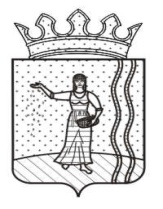 ДУМА ОКТЯБРЬСКОГО ГОРОДСКОГО ПОСЕЛЕНИЯОКТЯБРЬСКОГО МУНИЦИПАЛЬНОГО РАЙОНАПЕРМСКОГО КРАЯРЕШЕНИЕ17.12.2015                                                                             № 174О бюджете Октябрьского городскогопоселения на 2016 год и на плановыйпериод 2017 и 2018 годовРуководствуясь Бюджетным кодексом Российской Федерации, Уставом Октябрьского городского поселения, Положением о бюджетном процессе в Октябрьском городском поселении, утвержденного решением Думы от 29 ноября 2007 № 187, Дума Октябрьского городского поселения Октябрьского муниципального района Пермского края РЕШАЕТ:1. Утвердить бюджет Октябрьского городского поселения (далее - местный бюджет) на 2016 год по расходам в сумме 55 935,8 тыс. рублей исходя из прогнозируемого объема доходов 55 935,8 тыс. рублей, с плановым дефицитом в сумме 0,0 тыс. рублей.2. Утвердить основные характеристики местного бюджета на 2017 год и на 2018 год:2.1. прогнозируемый общий объем доходов местного бюджета на 2017 год в сумме 32 912,3 тыс. рублей и на 2018 год в сумме 32 426,8 тыс. рублей;2.2. общий объем расходов местного бюджета на 2017 год в сумме 32 912,3 тыс. рублей, в том числе условно утвержденные расходы в сумме 819,6 тыс. рублей, и на 2018 год в сумме 32 426,8 тыс. рублей, в том числе условно утвержденные расходы в сумме 1 614,9 тыс. рублей.2.3. дефицит местного бюджета на 2017 год в сумме 0,0 тыс. рублей и на 2018 год в сумме 0,0 тыс. рублей.3. Утвердить перечень главных администраторов доходов местного бюджета согласно приложению 1 к настоящему решению.Утвердить перечень главных администраторов источников финансирования дефицита местного бюджета согласно приложению 2 к настоящему решению. Установить источники финансирования дефицита местного бюджета на 2016-2018 годы согласно приложению 3 к настоящему решению.В случаях изменения состава и (или) функций главных администраторов доходов или главных администраторов источников финансирования дефицита местного бюджета, а также изменения принципов назначения и присвоения структуры кодов классификации доходов и источников финансирования дефицита бюджетов, Администрация Октябрьского городского поселения вправе вносить соответствующие изменения в перечень главных администраторов доходов местного бюджета или главных администраторов источников финансирования дефицита местного бюджета, а также в состав закрепленных за ними кодов классификации доходов или источников финансирования дефицита бюджета.4. Утвердить распределение доходов местного бюджета по кодам поступлений в бюджет (группам, подгруппам, статьям видов доходов, аналитическим группам подвидов доходов бюджета) на 2016 год согласно приложению 4 к настоящему решению и на 2017 - 2018 годы, согласно приложению 5 к настоящему решению.5. Установить, что муниципальные унитарные предприятия перечисляют 10% прибыли, остающейся после уплаты налогов и иных обязательных платежей, в доход местного бюджета в соответствии с нормативным правовым актом органа местного самоуправления.6. Утвердить в пределах общего объема расходов местного бюджета распределение бюджетных ассигнований по разделам, подразделам, целевым статьям (муниципальным программам и непрограммным направлениям деятельности), группам и подгруппам видов расходов классификации расходов бюджета на 2016 год согласно таблицы 1 приложения 6 к настоящему решению, на 2017-2018 годы согласно таблицы 1 приложения 7 к настоящему решению.Утвердить в пределах общего объема расходов местного бюджета распределение бюджетных ассигнований по целевым статьям (муниципальным программам и непрограммным направлениям деятельности), группам и подгруппам видов расходов классификации расходов бюджета на 2016 год согласно таблицы 2 приложения 6 к настоящему решению, на 2017-2018 годы согласно таблицы 2 приложения 7 к настоящему решению7. Утвердить ведомственную структуру расходов местного бюджета на 2016 год согласно приложению 8 к настоящему решению, на 2017-2018 годы согласно приложению 9 к настоящему решению.8. Утвердить оборотную кассовую наличность бюджета поселения на 01.01.2017 года в сумме 100,0 тыс. рублей, на 01.01.2018 года - в сумме 100,0 тыс. рублей, на 01.01.2019 года - в сумме 100,0 тыс. рублей.9. Утвердить общий объем бюджетных ассигнований на исполнение публичных нормативных обязательств на 2016 год в сумме 536,7 тыс. рублей, на 2017 год в сумме 536,7 тыс. рублей и на 2018 год в сумме 536,7 тыс. рублей.10.Установить объем резервного фонда администрации Октябрьского городского поселения на 2016 год в размере 950,0 тыс. рублей, на 2017 год в размере 300,0 тыс. рублей, на 2018 год в размере 600,0 тыс. рублей.11. Утвердить объем бюджетных ассигнований дорожного фонда Октябрьского городского поселения на 2016 год в сумме 9 165,9 тыс. рублей, на 2017 год в сумме 8 741,0 тыс. рублей, на 2018 год в сумме 7 676,1 тыс. рублей.Утвердить распределение средств дорожного фонда Октябрьского городского поселения на 2016 год согласно приложению 10 к настоящему решению, на 2017-2018 годы согласно приложению 11 к настоящему решению.12. Утвердить общий объем бюджетных ассигнований на осуществление бюджетных инвестиций в форме капитальных вложений в объекты муниципальной собственности на 2016 год в сумме 0,0 тыс. рублей согласно приложению 12 к настоящему решению, на 2017 год в сумме 0,0 тыс. рублей и на 2018 год 0,0 тыс. рублей согласно приложению 13 к настоящему решению.13. Установить, что получатель средств местного бюджета при заключении договоров (муниципальных контрактов) на поставку товаров, выполнение работ и оказание услуг вправе предусматривать авансовые платежи:1) в размере 100% суммы договора (муниципального контракта) – по договорам (муниципальным контрактам) о поставке товаров на сумму до 100 тыс. рублей, об оказании услуг связи, об информационном обслуживании топливных карт, о приобретении программного обеспечения и прав на его использование на сумму до 100 тыс. рублей, о подписке на печатные издания, о приобретении горюче – смазочных материалов, авиа - и железнодорожных билетов, об обучении на курсах повышения квалификации и семинарах, о проведении природоохранных мероприятий, имеющих сезонный характер, о найме жилых помещений, по договорам обязательного страхования гражданской ответственности владельцев транспортных средств, по договорам на строительство (реконструкцию) объектов общественной инфраструктуры муниципального значения в случае приобретения оборудования, стоимость которого составляет более 50 % сметной стоимости объекта, входящего в сметы строек, по оплате проведения мероприятий по борьбе с бешенством животных, противоклещевых, акарицидных и дератизационных работ на территории кладбищ и парков;2) в размере до 30% суммы договора (муниципального контракта), если иное не предусмотрено действующим законодательством, - по остальным договорам (муниципальным контрактам).14. Установить, что реструктуризация задолженности юридических лиц по налогам и сборам, а также реструктуризация и списание задолженности по начисленным пеням и штрафам перед местным бюджетом может быть проведена в 2014-2016 годах в случаях, предусмотренных законодательством Российской Федерации, в порядке, определенном нормативными правовыми актами администрации Октябрьского городского поселения.15. Утвердить объем межбюджетных трансфертов, получаемых из других бюджетов бюджетной системы Российской Федерации на 2016 год, согласно приложению 14 к настоящему решению и на 2016-2017 годы, согласно приложению 15 к настоящему решению.16. Утвердить объем межбюджетных трансфертов, предоставляемых другим бюджетам бюджетной системы Российской Федерации из бюджета Октябрьского городского поселения на 2016 год в сумме 0,0 тыс. рублей, на 2017 год в сумме 0,0 тыс. рублей, на 2018 год в сумме 0,0 тыс. рублей.17. Использование бюджетных ассигнований на оплату труда работников муниципальных учреждений, финансируемых из местного бюджета, осуществляется в соответствии с правовыми актами Администрации Октябрьского городского поселения (дорожными картами) о поэтапном совершенствовании системы оплаты труда в муниципальных учреждениях до 2018 года работникам культуры муниципальных бюджетных учреждений. 18. Утвердить Программу муниципальных гарантий Октябрьского городского поселения на 2016 год согласно приложению 16 к настоящему решению, на 2017-2018 годы согласно приложению 17 к настоящему решению.19. Утвердить Программу муниципальных внутренних заимствований Октябрьского городского поселения на 2016 год согласно приложению 18 к настоящему решению, на 2017 – 2018 годы согласно приложению 19 к настоящему решению.Установить предельный объем муниципального долга Октябрьского городского поселения на 2016 год в сумме 0,00 тыс. рублей, на 2017 год в сумме 0,00 тыс. рублей, на 2018 год в сумме 0,00 тыс. рублей.Установить верхний предел муниципального долга Октябрьского городского поселения: на 01.01.2017 года в сумме 0,0 тыс. рублей, в том числе верхний предел долга по муниципальным гарантиям Октябрьского городского поселения в сумме 0,0 тыс. рублей;на 01.01.2018 года в сумме 0,0 тыс. рублей, в том числе верхний предел долга по муниципальным гарантиям Октябрьского городского поселения в сумме 0,0 тыс. рублей;на 01.01.2019 года в сумме 0,0 тыс. рублей, в том числе верхний предел долга по муниципальным гарантиям Октябрьского городского поселения в сумме 0,0 тыс. рублей.20. Установить, что изменения показателей сводной бюджетной росписи могут быть изменены в соответствии с решениями главы Администрации поселения без внесения изменений в решение о бюджете в случаях, предусмотренных статьей 217 Бюджетного кодекса Российской Федерации.21. Установить, что, за счет средств местного бюджета могут предоставляться субсидии в случаях, предусмотренных целевыми статьями и видами расходов в приложениях 6, 8 к настоящему решению:юридическим лицам (за исключением субсидий государственным (муниципальным) учреждениям), индивидуальным предпринимателям, а также физическим лицам – производителям товаров, работ, услуг на безвозмездной и безвозвратной основе в целях возмещения недополученных доходов и (или) финансового обеспечения (возмещения) затрат в связи с производством (реализацией) товаров (за исключением подакцизных товаров), выполнением работ, оказанием услуг;бюджетным и автономным учреждениям на финансовое обеспечение выполнения ими муниципального задания, рассчитанные с учетом нормативных затрат на оказание ими муниципальных услуг физическим и (или) юридическим лицам и нормативных затрат на содержание муниципального имущества, а также на иные цели;иным некоммерческим организациям, не являющимся муниципальными учреждениями.Порядки предоставления указанных субсидий из местного бюджета устанавливаются нормативными правовыми актами Администрации Октябрьского городского поселения.22. Решение вступает в силу с момента опубликования в газете «Вперед».23. Контроль за исполнением решения возложить на председателя Думы Октябрьского городского поселения Ю.В. Климовских.Председатель Думы Октябрьскогогородского поселения                                                                    Ю. В. КлимовскихГлава городского поселения –глава администрации Октябрьскогогородского поселения                                                                          И. Ф. СелезневПриложение 1к решению ДумыОктябрьского городского поселенияОктябрьского муниципального районаПермского края от 17.12.2015 № 174Главные администраторы доходов бюджетаОктябрьского городского поселения на 2016 - 2018 годыПриложение 2к решению Думы Октябрьскогогородского поселения Октябрьскогомуниципального района Пермского краяот 17.12.2015 № 174Главные администраторы источников финансирования дефицита бюджета Октябрьского городского поселенияПриложение 3к решению Думы Октябрьскогогородского поселения Октябрьскогомуниципального района Пермского краяот 17.12.2015 № 174Источники финансирования дефицита бюджета Октябрьского городского поселения на 2016-2018 годы тыс. руб.Приложение 4к решению ДумыОктябрьского городского поселенияОктябрьского муниципального районаПермского края от 17.12.2015 № 174Распределение доходов бюджета Октябрьского городского поселения по кодам поступлений в бюджет (группам, подгруппам, статьям видов доходов, аналитическим группам подвидов доходов бюджета) на 2016 годПриложение 5к решению ДумыОктябрьского городского поселенияОктябрьского муниципального районаПермского края от 17.12.2015 № 174Распределение доходов бюджета Октябрьского городского поселения по кодам поступлений в бюджет (группам, подгруппам, статьям видов доходов, аналитическим группам подвидов доходов бюджета) на 2017 - 2018 годыПриложение 6к решению ДумыОктябрьского городского поселенияОктябрьского муниципального районаПермского края от 17.12.2015 № 174Таблица 1Распределение бюджетных ассигнований на 2016 год по разделам, подразделам,целевым статьям и видам расходов классификации расходов бюджета тыс. руб.Приложение 6Таблица 2Распределение бюджетных ассигнований на 2016 год по целевым статьям(муниципальным программам и непрограммным направлениям деятельности),группам и подгруппам видов расходов классификации расходов бюджета, тыс. руб.Приложение 7к решению ДумыОктябрьского городского поселенияОктябрьского муниципального районаПермского края от 17.12.2015 № 174Таблица 1Распределение бюджетных ассигнований на 2017-2018 годы по разделам, подразделам,целевым статьям и видам расходов  классификации расходов бюджета, тыс. руб.Приложение 7Таблица 2Распределение бюджетных ассигнований на 2017-2018 годы по целевым статьям(муниципальным программам и непрограммным направлениям деятельности),группам и подгруппам видов расходов классификации расходов бюджета, тыс. руб.Приложение 8к решению ДумыОктябрьского городского поселенияОктябрьского муниципального районаПермского края от 17.12.2015 № 174Ведомственная структура расходов бюджета на 2016 год, тыс. руб.Приложение 9к решению ДумыОктябрьского городского поселенияОктябрьского муниципального районаПермского края от 17.12.2015 № 174Ведомственная структура расходов бюджета на 2017-2018 годы, тыс. руб.Приложение 10к решению ДумыОктябрьского городского поселенияОктябрьского муниципального районаПермского края от 17.12.2015 № 174Распределение средств дорожного фонда Октябрьского городского поселения Октябрьского муниципального района Пермского краяна 2016 годПриложение 11к решению ДумыОктябрьского городского поселенияОктябрьского муниципального районаПермского края от 17.12.2015 № 174Распределение средств дорожного фонда Октябрьского городского поселения Октябрьского муниципального района Пермского краяна 2017 – 2018 годыПриложение 12к решению ДумыОктябрьского городского поселенияОктябрьского муниципального районаПермского края от 17.12.2015 № 174Объем бюджетных ассигнований на осуществление бюджетныхинвестиций в форме капитальных вложений в объекты муниципальнойсобственности на 2016 годПриложение 13к решению ДумыОктябрьского городского поселенияОктябрьского муниципального районаПермского края от 17.12.2015 № 174Объем бюджетных ассигнований на осуществление бюджетныхинвестиций в форме капитальных вложений в объекты муниципальнойсобственности на 2017-2018 годыПриложение 14к решению ДумыОктябрьского городского поселенияОктябрьского муниципального районаПермского края от 17.12.2015 № 174Объем межбюджетных трансфертов, получаемых из других бюджетовбюджетной системы Российской Федерации на 2016 год(тыс. руб.)Приложение 15к решению ДумыОктябрьского городского поселенияОктябрьского муниципального районаПермского края от 17.12.2015 № 174Объем межбюджетных трансфертов, получаемых из других бюджетовбюджетной системы Российской Федерациина 2017 – 2018 годы(тыс. рублей)Приложение 16к решению ДумыОктябрьского городского поселенияОктябрьского муниципального районаПермского края от 17.12.2015 № 174ПРОГРАММА МУНИЦИПАЛЬНЫХ ГАРАНТИЙ,Октябрьского городского поселения на 2016 год, тыс. руб.Приложение 17к решению ДумыОктябрьского городского поселенияОктябрьского муниципального районаПермского края от 17.12.2015 № 174ПРОГРАММА МУНИЦИПАЛЬНЫХ ГАРАНТИЙ,Октябрьского городского поселения на плановый период 2017 и 2018 годов, тыс. руб.Приложение 18к решению ДумыОктябрьского городского поселенияОктябрьского муниципального районаПермского края от 17.12.2015 № 174Программа муниципальных внутренних заимствований Октябрьского городского поселения Октябрьского муниципального района Пермского края на 2016 годПриложение 19к решению ДумыОктябрьского городского поселенияОктябрьского муниципального районаПермского края от 17.12.2015 № 174Программа муниципальных внутренних заимствованийОктябрьского городского поселения Октябрьского муниципального района Пермского края на 2017- 2018 годы(тыс. руб.)Код администратораКод классификации доходовНаименование главного администратора доходов098Администрация Октябрьского городского поселения Октябрьского муниципального района Пермского края 5951042040/5951010011 11 05025 13 0000 120Доходы, получаемые в виде арендной платы, а также средства от продажи права на заключение договоров аренды за земли, находящиеся в собственности городских поселений (за исключением земельных участков муниципальных бюджетных и автономных учреждений)1 11 05 035 13 0000 120Доходы от сдачи в аренду имущества, находящегося в оперативном управлении органов управления городских поселений и созданных ими учреждений (за исключением имущества муниципальных бюджетных и автономных учреждений)1 11 07015 13 0000 120Доходы от перечисления части прибыли, остающейся после уплаты налогов и иных обязательных платежей муниципальных унитарных предприятий, созданных городскими поселениями1 11 09035 13 0000 120Доходы от эксплуатации и использования имущества, автомобильных дорог, находящихся в собственности городских поселений1 13 02065 13 0000 130Доходы, поступающие в порядке возмещения расходов, понесенных в связи с эксплуатацией имущества городских поселений1 13 02995 13 0000 130Прочие доходы от компенсации затрат бюджетов городских поселений 1 14 02052 13 0000 410Доходы от реализации имущества, находящегося в оперативном управлении учреждений, находящихся в ведении органов управления городских поселений (за исключением имущества муниципальных бюджетных и автономных учреждений), в части реализации основных средств по указанному имуществу1 14 02053 13 0000 410Доходы от реализации иного имущества, находящегося в собственности городских поселений (за исключением имущества муниципальных бюджетных и автономных учреждений, а также имущества муниципальных унитарных предприятий, в том числе казенных), в части реализации основных средств по указанному имуществу1 14 02052 13 0000 440Доходы от реализации имущества, находящегося в оперативном управлении учреждений, находящихся в ведении органов управления городских поселений (за исключением имущества муниципальных бюджетных и автономных учреждений), в части реализации материальных запасов по указанному имуществу1 14 02053 13 0000 440Доходы от реализации иного имущества, находящегося в собственности городских поселений (за исключением имущества муниципальных бюджетных и автономных учреждений, а также имущества муниципальных унитарных предприятий, в том числе казенных), в части реализации материальных запасов по указанному имуществу1 14 06025 13 0000 430Доходы от продажи земельных участков, находящихся в собственности городских поселений (за исключением земельных участков муниципальных бюджетных и автономных учреждений)1 16 23051 13 0000 140Доходы от возмещения ущерба при возникновении страховых случаев по обязательному страхованию гражданской ответственности, когда выгодоприобретателями выступают получатели средств бюджетов городских поселений1 16 23052 13 0000 140Доходы от возмещения ущерба при возникновении иных страховых случаев, когда выгодоприобретателями выступают получатели средств бюджетов городских поселений1 16 18050 13 0000 140Денежные взыскания (штрафы) за нарушение бюджетного законодательства (в части бюджетов городских поселений)1 16 90050 13 0000 140Прочие поступления от денежных взысканий (штрафов) и иных сумм в возмещение ущерба, зачисляемые в бюджеты городских поселений1 17 01050 13 0000 180Невыясненные поступления, зачисляемые в бюджеты городских поселений1 17 05050 13 0000 180Прочие неналоговые доходы бюджетов городских поселений2 02 01001 13 0000 151Дотации бюджетам городских поселений на выравнивание бюджетной обеспеченности2 02 02088 13 0001 151Субсидии бюджетам городских поселений на обеспечение мероприятий по капитальному ремонту многоквартирных домов за счет средств, поступивших от государственной корпорации - Фонда содействия реформированию жилищно-коммунального хозяйства2 02 02088 13 0002 151Субсидии бюджетам городских поселений на обеспечение мероприятий по переселению граждан из аварийного жилищного фонда за счет средств, поступивших от государственной корпорации - Фонда содействия реформированию жилищно-коммунального хозяйства2 02 02088 13 0004 151Субсидии бюджетам городских поселений на обеспечение мероприятий по переселению граждан из аварийного жилищного фонда с учетом необходимости развития малоэтажного жилищного строительства за счет средств, поступивших от государственной корпорации - Фонда содействия реформированию жилищно-коммунального хозяйства2 02 02089 13 0001 151Субсидии бюджетам городских поселений на обеспечение мероприятий по капитальному ремонту многоквартирных домов за счет средств бюджетов2 02 02089 13 0002 151Субсидии бюджетам городских поселений на обеспечение мероприятий по переселению граждан из аварийного жилищного фонда за счет средств бюджетов2 02 02089 13 0004 151Субсидии бюджетам городских поселений на обеспечение мероприятий по переселению граждан из аварийного жилищного фонда, с учетом необходимости развития малоэтажного жилищного строительства за счет средств бюджетов2 02 02999 13 0000 151Прочие субсидии бюджетам городских поселений2 02 03024 13 0000 151Субвенции бюджетам городских поселений на выполнение передаваемых полномочий субъектов Российской Федерации2 02 04014 13 0000 151Межбюджетные трансферты, передаваемые бюджетам городских поселений из бюджетов муниципальных районов на осуществление части полномочий по решению вопросов местного значения в соответствии с заключенными соглашениями2 02 04999 13 0000 151Прочие межбюджетные трансферты, передаваемые бюджетам городских поселений2 07 05000 13 0000 180Прочие безвозмездные поступления в бюджеты городских поселений2 18 05010 13 0000 151Доходы бюджетов городских поселений от возврата остатков субсидий, субвенций и иных межбюджетных трансфертов, имеющих целевое назначение, прошлых лет из бюджетов муниципальных районов2 18 05010 13 0000 180Доходы бюджетов городских поселений от возврата бюджетными учреждениями остатков субсидий прошлых лет2 08 05000 13 0000 180Перечисления из бюджетов городских поселений (в бюджеты городских поселений) для осуществления возврата (зачета) излишне уплаченных или излишне взысканных сумм налогов, сборов и иных платежей, а также сумм процентов за несвоевременное осуществление такого возврата и процентов, начисленных на излишне взысканные суммы2 18 05030 13 0000 180Доходы бюджетов городских поселений от возврата иными организациями остатков субсидий прошлых лет2 19 05000 13 0000 151Возврат остатков субсидий, субвенций и иных межбюджетных трансфертов, имеющих целевое назначение, прошлых лет из бюджетов городских поселений128Дума Октябрьского городского поселения Октябрьского муниципального района Пермского края 5951041423/5951010012 02 04999 13 0000 151Прочие межбюджетные трансферты, передаваемые бюджетам городских поселений1 17 01050 13 0000 180Невыясненные поступления, зачисляемые в бюджеты городских поселенийКод администратораКод классификации источников внутреннего финансирования дефицитаНаименование главных администраторов источников внутреннего финансирования дефицита бюджета123098Администрация Октябрьского городского поселения Октябрьского муниципального района Пермского края01 05 02 01 13 0000 510Увеличение прочих остатков денежных средств бюджета Октябрьского городского поселения 01 05 02 01 13 0000 610Уменьшение прочих остатков денежных средств бюджета Октябрьского городского поселения01 06 01 00 13 0000 810Исполнение муниципальных гарантий Октябрьского городского поселения в валюте Российской Федерации в случае, если, исполнение гарантом муниципальных гарантий ведет к возникновению права регрессного требования гаранта к принципалу, либо обусловлено уступкой гаранту прав требования бенефициара к принципалу01 06 05 02 13 0002 640Средства, получаемые в порядке регресса сумм, уплаченных гарантом во исполнение (частичное исполнение) обязательств по муниципальным гарантиям Октябрьского городского поселенияКод Код классификации источников внутреннего финансирования дефицитаНаименование источников внутреннего финансирования дефицита бюджета2016 год2017 год2017 год2018 год1234556098Администрация Октябрьского городского поселения Октябрьского муниципального района Пермского краяАдминистрация Октябрьского городского поселения Октябрьского муниципального района Пермского краяАдминистрация Октябрьского городского поселения Октябрьского муниципального района Пермского краяАдминистрация Октябрьского городского поселения Октябрьского муниципального района Пермского краяАдминистрация Октябрьского городского поселения Октябрьского муниципального района Пермского краяАдминистрация Октябрьского городского поселения Октябрьского муниципального района Пермского края00001 00 00 00 00 0000 000ИСТОЧНИКИ ВНУТРЕННЕГО ФИНАНСИРОВАНИЯ ДЕФИЦИТОВ БЮДЖЕТОВ0,00,00,00,000001 05 00 00 00 0000 000Изменение остатков средств на счетах по учету средств бюджетов0,00,00,00,0000 01 05 00 00 00 0000 500Увеличение остатков средств бюджетов- 56 435,8- 33 412,3- 32 926,8- 32 926,800001 05 02 00 00 0000 500Увеличение прочих остатков средств бюджетов- 56 435,8- 33 412,3- 32 926,8- 32 926,800001 05 02 01 00 0000 510Увеличение прочих остатков денежных средств бюджетов- 56 435,8- 33 412,3- 32 926,8- 32 926,809801 05 02 01 13 0000 510Увеличение прочих остатков денежных средств бюджетов городских поселений- 56 435,8- 33412,3- 32 926,8- 32 926,800001 05 00 00 00 0000 600Уменьшение остатков средств бюджетов  56 435,833 412,332 926,832 926,800001 05 02 00 00 0000 600Уменьшение прочих остатков средств бюджетов 56 435,833 412,332 926,832 926,800001 05 02 01 00 0000 610Уменьшение прочих остатков денежных средств бюджетов 56 435,833 412,332 926,832 926,809801 05 02 01 13 0000 610Уменьшение прочих остатков денежных средств бюджетов городских поселений 56 435,833 412,332 926,832 926,800001 06 00 00 00 0000 000Иные источники внутреннего финансирования дефицитов бюджетов0,00,00,00,000001 06 04 00 00 0000 000Исполнение государственных и муниципальных гарантий- 500,0- 500,0- 500,0- 500,0000 01 06 04 01 00 0000 000Исполнение государственных и муниципальных гарантий в валюте Российской Федерации- 500,0- 500,0- 500,0- 500,000001 06 04 01 00 0000 800Исполнение государственных и муниципальных гарантий в валюте Российской Федерации в случае, если исполнение гарантом государственных и муниципальных гарантий ведет к возникновению права регрессного требования гаранта к принципалу либо обусловлено уступкой гаранту прав требования бенефициара к принципалу- 500,0- 500,0- 500,0- 500,009801 06 04 01 13 0000 810Исполнение муниципальных гарантий городских поселений в валюте Российской Федерации в случае, если исполнение гарантом муниципальных гарантий ведет к возникновению права регрессного требования гаранта к принципалу либо обусловлено уступкой гаранту прав требования бенефициара к принципалу- 500,0- 00,0- 500,0- 500,000001 06 05 00 00 0000 000Бюджетные кредиты, предоставленные внутри страны в валюте Российской Федерации500,0500,0500,0500,000001 06 05 00 00 0000 600Возврат бюджетных кредитов, предоставленных юридическим лицам в валюте Российской Федерации500,0500,0500,0500,000001 06 05 01 00 0000 600Возврат бюджетных кредитов, предоставленных юридическим лицам в валюте Российской Федерации500,0500,0500,0500,009801 06 05 01 13 0000 640Возврат бюджетных кредитов, предоставленных юридическим лицам из бюджетов городских поселений в валюте Российской Федерации500,0500,0500,0500,0098 01 06 05 01 13 0002 640Средства, получаемые в порядке регресса сумм, уплаченных гарантом во исполнение (частичное исполнение) обязательств по муниципальным гарантиям Октябрьского городского поселения500,0500,0500,0500,0Код классификации доходовНаименование кода поступлений в бюджет, группы, подгруппы, статьи, подстатьи, элемента, подвида доходов, аналитических групп подвидов доходов бюджета Сумма, тыс. руб.000 1 00 00000 00 0000 000НАЛОГОВЫЕ И НЕНАЛОГОВЫЕ ДОХОДЫ 28 513,9000 1 01 00000 00 0000 000НАЛОГИ НА ПРИБЫЛЬ, ДОХОДЫ11 045,0000 1 01 02000 01 0000 110Налог на доходы физических лиц11 045,0000 1 03 00000 00 0000 000НАЛОГИ НА ТОВАРЫ (РАБОТЫ, УСЛУГИ), РЕАЛИЗУМЫЕ НА ТЕРРИТОРИИ РОССИЙСКОЙ ФЕДЕРАЦИИ3 435,9000 1 03 02000 01 0000 110Акцизы по подакцизным товарам (продукции), производимым на территории Российской Федерации3 435,9000 1 06 00000 00 0000 000НАЛОГИ НА ИМУЩЕСТВО11 445,0000 1 06 01000 00 0000 110Налог на имущество физических лиц1 310,0000 1 06 04000 02 0000 110Транспортный налог5 730,0000 1 06 04011 02 0000 110Транспортный налог с организаций1 380,0000 1 06 04012 02 0000 110Транспортный налог с физических лиц4 350,0000 1 06 06000 00 0000 110Земельный налог4 405,0000 1 06 06030 03 0000 110Земельный налог с организаций3 500,0000 1 06 06040 00 0000 110Земельный налог с физических лиц905,0000 1 11 00000 00 0000 000ДОХОДЫ ОТ ИСПОЛЬЗОВАНИЯ ИМУЩЕСТВА, НАХОДЯЩЕГОСЯ В ГОСУДАРСТВЕННОЙ И МУНИЦИПАЛЬНОЙ СОБСТВЕННОСТИ2 063,0000 1 11 05000 00 0000 120Доходы, получаемые в виде арендной либо иной платы за передачу в возмездное пользование государственного и муниципального имущества (за исключением имущества бюджетных и автономных учреждений, а также имущества государственных и муниципальных унитарных предприятий, в том числе казенных)2 063,0000 1 11 05010 00 0000 120Доходы, получаемые в виде арендной плата за земельные участки, государственная собственность на которые не разграничена, а также средства от продажи права на заключение договоров аренды указанных земельных участков1 613,0000 1 11 05020 00 0000 120Доходы, получаемые в виде арендной платы за земли после разграничения государственной собственности на землю, а также средства от продажи права на заключение договоров аренды указанных земельных участков (за исключением земельных участков бюджетных и автономных учреждений)50,0000 1 11 05030 00 0000 120Доходы от сдачи в аренду имущества, находящегося в оперативном управлении органов государственной власти, органов местного самоуправления, государственных внебюджетных фондов и созданных ими учреждений (за исключением имущества бюджетных и автономных учреждений)400,0000 1 14 00000 00 0000 000ДОХОДЫ ОТ ПРОДАЖИ МАТЕРИАЛЬНЫХ И НЕМАТЕРИАЛЬНЫХ АКТИВОВ525,0000 1 14 06000 00 0000 430Доходы от продажи земельных участков, находящихся в государственной и муниципальной собственности525,0000 1 14 06010 00 0000 430Доходы от продажи земельных участков, государственная собственность на которые не разграничена475,0000 1 14 06020 00 0000 430Доходы от продажи земельных участков, государственная собственность на которые  разграничена (за исключением земельных участков бюджетных и автономных учреждений50,0000 2 00 00000 00 0000 000БЕЗВОЗМЕЗДНЫЕ ПОСТУПЛЕНИЯ27 421,9000 2 02 00000 00 0000 000Безвозмездные поступления от других бюджетов бюджетной системы Российской Федерации27 421,9000 2 02 01000 00 0000 151Дотации бюджетам субъектов Российской Федерации и муниципальных образований9 729,5000 2 02 01001 00 0000 151Дотации на выравнивание бюджетной обеспеченности9 729,5000 2 02 02088 00 0000 151Субсидии бюджетам муниципальных образований на обеспечение мероприятий по капитальному ремонту многоквартирных домов, переселению граждан из аварийного жилищного фонда и модернизации систем коммунальной инфраструктуры за счет средств, поступивших от государственной корпорации - Фонда содействия реформированию жилищно-коммунального хозяйства17 563,2000 2 02 02088 13 0002 151Субсидии бюджетам городских поселений на обеспечение мероприятий по переселению граждан из аварийного жилищного фонда за счет средств, поступивших от государственной корпорации - Фонда содействия реформированию жилищно-коммунального хозяйства17 563,2000 2 02 03000 00 0000 151Субвенции бюджетам субъектов Российской Федерации и муниципальных образований129,2000 2 02 03024 00 0000 151Субвенции местным бюджетам на выполнение передаваемых полномочий субъектов Российской Федерации129,2ВСЕГО ДОХОДОВ55 935,8Код классификации доходов Наименование кода поступлений в бюджет, группы, подгруппы, статьи, подстатьи, элемента, подвида доходов, аналитических групп подвидов доходов бюджета2017 год Сумма тыс. руб. 2018 год Сумма тыс. руб.000 1 00 00000 00 0000 000НАЛОГОВЫЕ И НЕНАЛОГОВЫЕ ДОХОДЫ29 134,028 850,1000 1 01 00000 00 0000 000НАЛОГИ НА ПРИБЫЛЬ, ДОХОДЫ11 640,012 360,0000 1 01 02000 01 0000 110Налог на доходы физических лиц11 640,012 360,0000 1 03 00000 00 0000 000НАЛОГИ НА ТОВАРЫ (РАБОТЫ, УСЛУГИ), РЕАЛИЗУМЫЕ НА ТЕРРИТОРИИ РОССИСКОЙ ФЕДЕРАЦИИ2 854,01 740,1000 1 03 02000 01 0000 110Акцизы по подакцизным товарам (продукции), производимым на территории Российской Федерации2 854,01 740,1000 1 06 00000 00 0000 000НАЛОГИ НА ИМУЩЕСТВО12 012,012 091,0000 1 06 01000 00 0000 110Налог на имущество физических лиц1 399,01 399,0000 1 06 04000 02 0000 000Транспортный налог5 887,05 936,0000 1 06 04011 02 0000 000Транспортный налог с организаций1 482,01 434,0000 1 06 04012 02 0000 000Транспортный налог с физических лиц4 405,04 502,0000 1 06 06000 00 0000 110Земельный налог4 726,0 4 756,0000 1 06 06030 00 0000 110Земельный налог с организаций3 760,03 790,0000 1 06 06040 00 0000 110Земельный налог с физических лиц 966,0966,0000 1 11 00000 00 0000 000ДОХОДЫ ОТ ИСПОЛЬЗОВАНИЯ ИМУЩЕСТВА, НАХОДЯЩЕГОСЯ В ГОСУДАРСТВЕННОЙ И МУНИЦИПАЛЬНОЙ СОБСТВЕННОСТИ2 100,02 128,0000 1 11 05000 00 0000 120Доходы, получаемые в виде арендной либо иной платы за передачу в возмездное пользование государственного и муниципального имущества (за исключением имущества бюджетных и автономных учреждений, а также имущества государственных и муниципальных унитарных предприятий, в том числе казенных)2 100,02 128,0000 1 11 05010 00 0000 120Доходы, получаемые в виде арендной плата за земельные участки, государственная собственность на которые не разграничена, а также средства от продажи права на заключение договоров аренды указанных земельных участков1 613,01 613,0000 1 11 05020 00 0000 120Доходы, получаемые в виде арендной платы за земли после разграничения государственной собственности на землю, а также средства от продажи права на заключение договоров аренды указанных земельных участков (за исключением земельных участков бюджетных и автономных учреждений)60,065,0000 1 11 05030 00 0000 120Доходы от сдачи в аренду имущества, находящегося в оперативном управлении органов государственной власти, органов местного самоуправления, государственных внебюджетных фондов и созданных ими учреждений (за исключением имущества бюджетных и автономных учреждений)427,0450,0000 1 14 00000 00 0000 000ДОХОДЫ ОТ ПРОДАЖИ МАТЕРИАЛЬНЫХ И НЕМАТЕРИАЛЬНЫХ АКТИВОВ528,0531,0000 1 14 06000 00 0000 430Доходы от продажи земельных участков, находящихся в государственной и муниципальной собственности528,0531,0000 1 14 06010 00 0000 430Доходы от продажи земельных участков, государственная собственность на которые не разграничена475,0475,0000 1 14 06020 00 0000 430Доходы от продажи земельных участков, государственная собственность на которые разграничена (за исключением земельных участков бюджетных и автономных учреждений)53,056,0000 2 00 00000 00 0000 000БЕЗВОЗМЕЗДНЫЕ ПОСТУПЛЕНИЯ3 778,33 576,7000 2 02 00000 00 0000 000Безвозмездные поступления от других бюджетов бюджетной системы Российской Федерации3 778,33 576,7000 2 02 01000 00 0000 151Дотации бюджетам субъектов Российской Федерации и муниципальных образований3 649,13 447,5000 2 02 01001 00 0000 151Дотации на выравнивание бюджетной обеспеченности3 649,13 447,5000 2 02 03000 00 0000 151Субвенции бюджетам субъектов Российской Федерации и муниципальных образований129,2129,2000 2 02 03024 00 0000 151Субвенции местным бюджетам на выполнение передаваемых полномочий субъектов Российской Федерации129,2129,2ВСЕГО ДОХОДОВ32 912,332 426,8КодыКодыКодыНаименование расходовСуммаКФСРКЦСРКВРНаименование расходовСумма0100Общегосударственные вопросы13 000,00102Функционирование высшего должностного лица органа местного самоуправления1 172,001 0 00 00000Муниципальная программа «Совершенствование муниципального управления в Октябрьском городском поселении Октябрьского муниципального района Пермского края»1 172,001 2 00 00000Подпрограмма «Развитие муниципальной службы и организация деятельности органов местного самоуправления в Октябрьском городском поселении Октябрьского муниципального района Пермского края»1 172,001 2 01 00000Основное мероприятие «Обеспечение деятельности органа местного самоуправления Октябрьского городского поселения»1 172,001 2 01 00010Глава муниципального образования1 172,0120Расходы на выплату персоналу муниципальных органов1 172,00103Функционирование законодательных (представительных) органов государственной власти и представительных органов муниципальных образований364,091 1 00 00000Обеспечение деятельности органов местного самоуправления364,091 1 00 00040Депутаты представительного органа муниципального образования364,0120Расходы на выплату персоналу муниципальных органов357,0240Иные закупки товаров, работ и услуг для обеспечения муниципальных нужд7,00104Функционирование Правительства Российской Федерации, высших исполнительных органов государственной власти субъектов Российской Федерации, местных администраций9 769,001 0 00 00000Муниципальная программа «Совершенствование муниципального управления в Октябрьском городском поселении Октябрьского муниципального района Пермского края»9 769,001 2 00 00000Подпрограмма «Развитие муниципальной службы и организация деятельности органов местного самоуправления в Октябрьском городском поселении Октябрьского муниципального района Пермского края»9 769,001 2 01 00000Основное мероприятие «Обеспечение деятельности органа местного самоуправления Октябрьского городского поселения»9 769,001 2 01 00020Обеспечение выполнения функций органами местного самоуправления9 745,8120Расходы на выплату персоналу муниципальных органов8 074,8240Иные закупки товаров, работ и услуг для обеспечения муниципальных нужд1 571,0850Уплата налогов, сборов и иных платежей100,001 2 01 2П160Составление протоколов об административных правонарушениях5,3240Иные закупки товаров, работ и услуг для обеспечения муниципальных нужд5,301 2 01 2Т110Осуществление полномочий по регулированию тарифов на перевозки пассажиров и багажа автомобильным и городским электрическим транспортом на поселенческих, районных и межмуниципальных маршрутах городского, пригородного и междугородного сообщений17,9240Иные закупки товаров, работ и услуг для обеспечения муниципальных нужд17,90106Обеспечение деятельности финансовых, налоговых и таможенных органов финансового (финансово-бюджетного) надзора50,092 1 00 00000Мероприятия, осуществляемые органами местного самоуправления, в рамках непрограммных направления расходов50,092 1 00 10020Расходы по формированию и исполнению бюджетов поселений35,0240Иные закупки товаров, работ и услуг для обеспечения муниципальных нужд35,092 1 00 10030Расходы по контролю за исполнением бюджетов поселений15,0240Иные закупки товаров, работ и услуг для обеспечения муниципальных нужд15,00111Резервные фонды950,092 1 00 00000Мероприятия, осуществляемые органами местного самоуправления, в рамках непрограммных направления расходов950,092 1 00 10010Резервный фонд Администрации Октябрьского городского поселения950,0870Резервные фонды950,00113Другие общегосударственные вопросы695,001 0 00 00000Муниципальная программа «Совершенствование муниципального управления в Октябрьском городском поселении Октябрьского муниципального района Пермского края»195,001 1 00 00000Подпрограмма «Формирование общедоступной информационно-коммуникационной среды в Октябрьском городском поселении Октябрьского муниципального района Пермского края»150,001 1 01 00000Основное мероприятие «Совершенствование информирования населения»150,001 1 01 10010Расходы на информирование населения через средства массовой информации150,0240Иные закупки товаров, работ и услуг для обеспечения муниципальных нужд150,001 2 00 00000Подпрограмма «Развитие муниципальной службы и организация деятельности органов местного самоуправления в Октябрьском городском поселении Октябрьского муниципального района Пермского края»45,001 2 01 00000Основное мероприятие «Обеспечение деятельности органа местного самоуправления Октябрьского городского поселения»45,001 2 01 10010Взносы в Совет муниципальных образований45,0880Специальные расходы45,006 0 00 00000Муниципальная программа «Управление земельными ресурсами и имуществом в Октябрьском городском поселении Октябрьского муниципального района Пермского края»500,006 1 00 00000Подпрограмма «Управление земельными ресурсами в Октябрьском городском поселении Октябрьского муниципального района Пермского края»150,006 1 01 00000Основное мероприятие «Управление и распоряжение земельными участками на территории Октябрьского городского поселения»150,006 1 01 10010Подготовка земельных участков, собственность на которые не разграничена, к вовлечению в оборот70,0240Иные закупки товаров, работ и услуг для обеспечения муниципальных нужд70,006 1 01 10020Распоряжение земельными участками, находящихся в собственности Октябрьского городского поселения80,0240Иные закупки товаров, работ и услуг для обеспечения муниципальных нужд80,006 2 00 00000Подпрограмма «Управление муниципальным имуществом в Октябрьском городском поселении Октябрьского городского поселения Пермского края»350,006 2 01 00000Основное мероприятие «Оптимизация состава муниципального имущества Октябрьского городского поселения»350,006 2 01 10010Управление, распоряжение, содержание и обслуживание муниципального имущества Октябрьского городского поселения350,0240Иные закупки товаров, работ и услуг для обеспечения муниципальных нужд350,00300Национальная безопасность и правоохранительная деятельность800,00309Защита населения и территории от чрезвычайных ситуаций природного и техногенного характера, гражданская оборона45,002 0 00 00000Муниципальная программа «Защита населения и территории от чрезвычайных ситуаций, гражданская оборона и обеспечение пожарной безопасности в Октябрьском городском поселении Октябрьского муниципального района Пермского края»45,002 1 00 00000Подпрограмма «Предупреждение и ликвидация последствий чрезвычайных ситуаций и стихийных бедствий природного и техногенного характера в Октябрьском городском поселении Октябрьского муниципального района Пермского края»45,002 1 01 00000Основное мероприятие «Обеспечение безопасности в области защиты населения и территорий от чрезвычайных ситуаций природного, техногенного характера»45,002 1 01 10010Предупреждение и ликвидация последствий чрезвычайных ситуаций и стихийных бедствий природного и техногенного характера45,0240Иные закупки товаров, работ и услуг для обеспечения муниципальных нужд45,00310Обеспечение пожарной безопасности755,002 0 00 00000Муниципальная программа «Защита населения и территории от чрезвычайных ситуаций, гражданская оборона и обеспечение пожарной безопасности в Октябрьском городском поселении Октябрьского муниципального района Пермского края»755,002 2 00 00000Подпрограмма «Обеспечение пожарной безопасности в Октябрьском городском поселении Октябрьского муниципального района Пермского края»755,002 2 01 00000Основное мероприятие «Реализация мер по обеспечению пожарной безопасности на территории Октябрьского городского поселения»755,002 2 01 10010Мероприятия по обеспечению пожарной безопасности755,0240Иные закупки товаров, работ и услуг для обеспечения муниципальных нужд755,00400Национальная экономика9 165,90409Дорожное хозяйство (дорожные фонды)9 165,903 0 00 00000Муниципальная программа «Комплексное развитие систем жизнеобеспечения в Октябрьском городском поселении Октябрьского муниципального района Пермского края»9 165,903 1 00 00000Подпрограмма «Развитие дорожной деятельности в Октябрьском городском поселении Октябрьского муниципального района Пермского края»9 165,903 1 01 00000Основное мероприятие «Приведение в нормативное состояние автомобильных дорог Октябрьского городского поселения»9 165,903 1 01 10010Содержание автомобильных дорог и искусственных сооружений на них4 600,0240Иные закупки товаров, работ и услуг для обеспечения муниципальных нужд4 600,003 1 01 10020Ремонт автомобильных дорог и искусственных сооружений на них4 565,9240Иные закупки товаров, работ и услуг для обеспечения муниципальных нужд4 565,90500Жилищно-коммунальное хозяйство28 267,20501Жилищное хозяйство20 415,203 0 00 00000Муниципальная программа «Комплексное развитие систем жизнеобеспечения в Октябрьском городском поселении Октябрьского муниципального района Пермского края»20 415,203 2 00 00000Подпрограмма «Развитие жилищного и коммунального хозяйства в Октябрьском городском поселении Октябрьского муниципального района Пермского края»20 415,203 2 01 00000Основное мероприятие «Капитальный ремонт и модернизация жилищного фонда»960,003 2 01 10010Капитальный ремонт муниципального жилищного фонда199,9240Иные закупки товаров, работ и услуг для обеспечения муниципальных нужд199,903 2 01 10020Мероприятия в области жилищного хозяйства10,0240Иные закупки товаров, работ и услуг для обеспечения муниципальных нужд10,003 2 01 10030Уплата взносов на капитальный ремонт общего имущества в многоквартирных домах, в которых квартиры находятся в муниципальной собственности256,0240Иные закупки товаров, работ и услуг для обеспечения муниципальных нужд256,003 2 01 S9601Обеспечение мероприятий по капитальному ремонту многоквартирных домов494,1240Иные закупки товаров, работ и услуг для обеспечения муниципальных нужд494,103 2 02 00000Основное мероприятие «Переселение граждан из аварийного жилищного фонда»19 455,203 2 02 09502Обеспечение мероприятий по переселению граждан из аварийного жилищного фонда, в том числе переселению граждан из аварийного жилищного фонда с учетом необходимости развития малоэтажного жилищного строительства17 563,2410Бюджетные инвестиции17 563,203 2 02 S9602Обеспечение мероприятий по переселению граждан из аварийного жилищного фонда, в том числе переселению граждан из аварийного жилищного фонда с учетом необходимости развития малоэтажного жилищного строительства1 892,0410Бюджетные инвестиции1 892,00502Коммунальное хозяйство3 347,003 0 00 00000Муниципальная программа «Комплексное развитие систем жизнеобеспечения в Октябрьском городском поселении Октябрьского муниципального района Пермского края»3 347,003 2 00 00000Подпрограмма «Развитие жилищного и коммунального хозяйства в Октябрьском городском поселении Октябрьского муниципального района Пермского края»3 347,003 2 03 00000Основное мероприятие «Приведение в нормативное состояние объектов инженерной инфраструктуры»3 347,003 2 03 10010Мероприятия в области коммунального хозяйства3 347,0240Иные закупки товаров, работ и услуг для обеспечения муниципальных нужд3 347,00503Благоустройство4 505,003 0 00 00000Муниципальная программа «Комплексное развитие систем жизнеобеспечения в Октябрьском городском поселении Октябрьского муниципального района Пермского края»4 505,003 3 00 00000Подпрограмма «Благоустройство в Октябрьском городском поселении Октябрьского муниципального района Пермского края»4 505,003 3 01 00000Основное мероприятие «Реализация мер направленных на благоустройство территории Октябрьского городского поселения»4 505,003 3 01 10010Уличное освещение3 300,0240Иные закупки товаров, работ и услуг для обеспечения муниципальных нужд3 300,003 3 01 10020Организация и содержание мест захоронения100,0240Иные закупки товаров, работ и услуг для обеспечения муниципальных нужд100,003 3 01 10030Прочие мероприятия по благоустройству1 105,0240Иные закупки товаров, работ и услуг для обеспечения муниципальных нужд1 015,0850Уплата налогов, сборов и иных платежей90,00800Культура, кинематография4 010,00801Культура4 010,004 0 00 00000Муниципальная программа «Развитие сферы культуры, молодежной политики, спорта и физической культуры в Октябрьском городском поселении Октябрьского муниципального района Пермского края»4 000,004 1 00 00000Подпрограмма «Развитие культуры в Октябрьском городском поселении Октябрьского муниципального района Пермского края»4 000,004 1 01 00000Основное мероприятие «Мероприятия в сфере культуры на территории Октябрьского городского поселения»4 000,004 1 01 10010Предоставление муниципальных услуг в сфере культуры4 000,0610Субсидии бюджетным учреждениям4 000,092 1 00 00000Мероприятия, осуществляемые органами местного самоуправления, в рамках непрограммных направления расходов10,092 1 00 10040Расходы по организации библиотечного обслуживания населения, комплектование библиотечных фондов поселений10,0240Иные закупки товаров, работ и услуг для обеспечения муниципальных нужд10,01000Социальная политика642,71001Пенсионное обеспечение536,705 0 00 00000Муниципальная программа «Социальная поддержка граждан в Октябрьском городском поселении Октябрьского муниципального района Пермского края»536,705 1 00 00000Подпрограмма «Реализация системы мер социальной помощи и поддержки отдельных категорий граждан в Октябрьском городском поселении Октябрьского муниципального района Пермского края»536,705 1 02 00000Основное мероприятие «Предоставление дополнительных выплат отдельным категориям граждан»536,705 1 02 90010Выплата пенсий за выслугу лет муниципальным служащим536,7310Публичные нормативные социальные выплаты гражданам536,71003Социальное обеспечение населения106,005 0 00 00000Муниципальная программа «Социальная поддержка граждан в Октябрьском городском поселении Октябрьского муниципального района Пермского края»106,005 1 00 00000Подпрограмма «Реализация системы мер социальной помощи и поддержки отдельных категорий граждан в Октябрьском городском поселении Октябрьского муниципального района Пермского края»106,005 1 01 00000Основное мероприятие «Меры социальной поддержки отдельным категориям граждан»106,005 1 01 2С020Предоставление мер социальной поддержки отдельным категориям граждан, работающим в муниципальных учреждениях и проживающим в сельской местности и поселках городского типа (рабочих поселках), по оплате жилого помещения и коммунальных услуг106,0320Социальные выплаты гражданам, кроме публичных нормативных социальных выплат30,2610Субсидии бюджетным учреждениям75,81100Физическая культура и спорт50,01101Физическая культура50,004 0 00 00000Муниципальная программа «Развитие сферы культуры, молодежной политики, спорта и физической культуры в Октябрьском городском поселении Октябрьского муниципального района Пермского края»50,004 2 00 00000Подпрограмма «Развитие спорта и физической культуры в Октябрьском городском поселении Октябрьского муниципального района Пермского края»50,004 2 01 00000Основное мероприятие «Обеспечение условий для развития физической культуры и спорта на территории Октябрьского городского поселения»50,004 2 01 10010Проведение мероприятий по физической культуре и спорту50,0240Иные закупки товаров, работ и услуг для обеспечения муниципальных нужд50,0Всего расходы бюджетаВсего расходы бюджетаВсего расходы бюджетаВсего расходы бюджета55 935,8ДефицитДефицитДефицитДефицит-ПрофицитПрофицитПрофицитПрофицит-КодыКодыНаименование расходовСуммаКЦСРКВРНаименование расходовСумма01 0 00 00000Муниципальная программа «Совершенствование муниципального управления в Октябрьском городском поселении Октябрьского муниципального района Пермского края»11 136,001 1 00 00000Подпрограмма «Формирование общедоступной информационно-коммуникационной среды в Октябрьском городском поселении Октябрьского муниципального района Пермского края»150,001 1 01 00000Основное мероприятие «Совершенствование информирования населения»150,001 1 01 10010Расходы на информирование населения через средства массовой информации150,0240Иные закупки товаров, работ и услуг для обеспечения муниципальных нужд150,001 2 00 00000Подпрограмма «Развитие муниципальной службы и организация деятельности органов местного самоуправления в Октябрьском городском поселении Октябрьского муниципального района Пермского края»10 986,001 2 01 00000Основное мероприятие «Обеспечение деятельности органа местного самоуправления Октябрьского городского поселения»10 986,001 2 01 00010Глава муниципального образования1 172,0120Расходы на выплату персоналу муниципальных органов1 172,001 2 01 00020Обеспечение выполнения функций органами местного самоуправления9 745,8120Расходы на выплату персоналу муниципальных органов8 074,8240Иные закупки товаров, работ и услуг для обеспечения муниципальных нужд1 571,0850Уплата налогов, сборов и иных платежей100,001 2 01 10010Взносы в Совет муниципальных образований45,0880Специальные расходы45,001 2 01 2П160Составление протоколов об административных правонарушениях5,3240Иные закупки товаров, работ и услуг для обеспечения муниципальных нужд5,301 2 01 2Т110Осуществление полномочий по регулированию тарифов на перевозки пассажиров и багажа автомобильным и городским электрическим транспортом на поселенческих, районных и межмуниципальных маршрутах городского, пригородного и междугородного сообщений17,9240Иные закупки товаров, работ и услуг для обеспечения муниципальных нужд17,902 0 00 00000Муниципальная программа «Защита населения и территории от чрезвычайных ситуаций, гражданская оборона и обеспечение пожарной безопасности в Октябрьском городском поселении Октябрьского муниципального района Пермского края»800,002 1 00 00000Подпрограмма «Предупреждение и ликвидация последствий чрезвычайных ситуаций и стихийных бедствий природного и техногенного характера в Октябрьском городском поселении Октябрьского муниципального района Пермского края»45,002 1 01 00000Основное мероприятие «Обеспечение безопасности в области защиты населения и территорий от чрезвычайных ситуаций природного, техногенного характера»45,002 1 01 10010Предупреждение и ликвидация последствий чрезвычайных ситуаций и стихийных бедствий природного и техногенного характера45,0240Иные закупки товаров, работ и услуг для обеспечения муниципальных нужд45,002 2 00 00000Подпрограмма «Обеспечение пожарной безопасности в Октябрьском городском поселении Октябрьского муниципального района Пермского края»755,002 2 01 00000Основное мероприятие «Реализация мер по обеспечению пожарной безопасности на территории Октябрьского городского поселения»755,002 2 01 10010Мероприятия по обеспечению пожарной безопасности755,0240Иные закупки товаров, работ и услуг для обеспечения муниципальных нужд755,003 0 00 00000Муниципальная программа «Комплексное развитие систем жизнеобеспечения в Октябрьском городском поселении Октябрьского муниципального района Пермского края»37 433,103 1 00 00000Подпрограмма «Развитие дорожной деятельности в Октябрьском городском поселении Октябрьского муниципального района Пермского края»9 165,903 1 01 00000Основное мероприятие «Приведение в нормативное состояние автомобильных дорог Октябрьского городского поселения»9 165,903 1 01 10010Содержание автомобильных дорог и искусственных сооружений на них4 600,0240Иные закупки товаров, работ и услуг для обеспечения муниципальных нужд4 600,003 1 01 10020Ремонт автомобильных дорог и искусственных сооружений на них4 565,9240Иные закупки товаров, работ и услуг для обеспечения муниципальных нужд4 565,903 2 00 00000Подпрограмма «Развитие жилищного и коммунального хозяйства в Октябрьском городском поселении Октябрьского муниципального района Пермского края»23 762,203 2 01 00000Основное мероприятие «Капитальный ремонт и модернизация жилищного фонда»960,003 2 01 10010Капитальный ремонт муниципального жилищного фонда199,9240Иные закупки товаров, работ и услуг для обеспечения муниципальных нужд199,903 2 01 10020Мероприятия в области жилищного хозяйства10,0240Иные закупки товаров, работ и услуг для обеспечения муниципальных нужд10,003 2 01 10030Уплата взносов на капитальный ремонт общего имущества в многоквартирных домах, в которых квартиры находятся в муниципальной собственности256,0240Иные закупки товаров, работ и услуг для обеспечения муниципальных нужд256,003 2 01 S9601Обеспечение мероприятий по капитальному ремонту многоквартирных домов494,1240Иные закупки товаров, работ и услуг для обеспечения муниципальных нужд494,103 2 02 00000Основное мероприятие «Переселение граждан из аварийного жилищного фонда»19 455,203 2 02 09502Обеспечение мероприятий по переселению граждан из аварийного жилищного фонда, в том числе переселению граждан из аварийного жилищного фонда с учетом необходимости развития малоэтажного жилищного строительства17 563,2410Бюджетные инвестиции17 563,203 2 02 S9602Обеспечение мероприятий по переселению граждан из аварийного жилищного фонда, в том числе переселению граждан из аварийного жилищного фонда с учетом необходимости развития малоэтажного жилищного строительства1 892,0410Бюджетные инвестиции1 892,003 2 03 00000Основное мероприятие «Приведение в нормативное состояние объектов инженерной инфраструктуры»3 347,003 2 03 10010Мероприятия в области коммунального хозяйства3 347,0240Иные закупки товаров, работ и услуг для обеспечения муниципальных нужд3 347,003 3 00 00000Подпрограмма «Благоустройство в Октябрьском городском поселении Октябрьского муниципального района Пермского края»4 505,003 3 01 00000Основное мероприятие «Реализация мер направленных на благоустройство территории Октябрьского городского поселения»4 505,003 3 01 10010Уличное освещение3 300,0240Иные закупки товаров, работ и услуг для обеспечения муниципальных нужд3 300,003 3 01 10020Организация и содержание мест захоронения100,0240Иные закупки товаров, работ и услуг для обеспечения муниципальных нужд100,003 3 01 10030Прочие мероприятия по благоустройству1 105,0240Иные закупки товаров, работ и услуг для обеспечения муниципальных нужд1 015,0850Уплата налогов, сборов и иных платежей90,004 0 00 00000Муниципальная программа «Развитие сферы культуры, молодежной политики, спорта и физической культуры в Октябрьском городском поселении Октябрьского муниципального района Пермского края»4 050,004 1 00 00000Подпрограмма «Развитие культуры в Октябрьском городском поселении Октябрьского муниципального района Пермского края»4 000,004 1 01 00000Основное мероприятие «Мероприятия в сфере культуры на территории Октябрьского городского поселения»4 000,004 1 01 10010Предоставление муниципальных услуг в сфере культуры4 000,0610Субсидии бюджетным учреждениям4 000,004 2 00 00000Подпрограмма «Развитие спорта и физической культуры в Октябрьском городском поселении Октябрьского муниципального района Пермского края»50,004 2 01 00000Основное мероприятие «Обеспечение условий для развития физической культуры и спорта на территории Октябрьского городского поселения»50,004 2 01 10010Проведение мероприятий по физической культуре и спорту50,0240Иные закупки товаров, работ и услуг для обеспечения муниципальных нужд50,005 0 00 00000Муниципальная программа «Социальная поддержка граждан в Октябрьском городском поселении Октябрьского муниципального района Пермского края»642,705 1 00 00000Подпрограмма «Реализация системы мер социальной помощи и поддержки отдельных категорий граждан в Октябрьском городском поселении Октябрьского муниципального района Пермского края»106,005 1 01 00000Основное мероприятие «Меры социальной поддержки отдельным категориям граждан»106,005 1 01 2С020Предоставление мер социальной поддержки отдельным категориям граждан, работающим в муниципальных учреждениях и проживающим в сельской местности и поселках городского типа (рабочих поселках), по оплате жилого помещения и коммунальных услуг106,0320Социальные выплаты гражданам, кроме публичных нормативных социальных выплат30,2610Субсидии бюджетным учреждениям75,805 1 00 00000Подпрограмма «Реализация системы мер социальной помощи и поддержки отдельных категорий граждан в Октябрьском городском поселении Октябрьского муниципального района Пермского края»536,705 1 02 00000Основное мероприятие «Предоставление дополнительных выплат отдельным категориям граждан»536,705 1 02 90010Выплата пенсий за выслугу лет муниципальным служащим536,7310Публичные нормативные социальные выплаты гражданам536,706 0 00 00000Муниципальная программа «Управление земельными ресурсами и имуществом в Октябрьском городском поселении Октябрьского муниципального района Пермского края»500,006 1 00 00000Подпрограмма «Управление земельными ресурсами в Октябрьском городском поселении Октябрьского муниципального района Пермского края»150,006 1 01 00000Основное мероприятие «Управление и распоряжение земельными участками на территории Октябрьского городского поселения»150,006 1 01 10010Подготовка земельных участков, собственность на которые не разграничена, к вовлечению в оборот70,0240Иные закупки товаров, работ и услуг для обеспечения муниципальных нужд70,006 1 01 10020Распоряжение земельными участками, находящихся в собственности Октябрьского городского поселения80,0240Иные закупки товаров, работ и услуг для обеспечения муниципальных нужд80,006 2 00 00000Подпрограмма «Управление муниципальным имуществом в Октябрьском городском поселении Октябрьского муниципального района»350,006 2 01 00000Основное мероприятие «Оптимизация состава муниципального имущества Октябрьского городского поселения»350,006 2 01 10010Управление, распоряжение, содержание и обслуживание муниципального имущества Октябрьского городского поселения350,0240Иные закупки товаров, работ и услуг для обеспечения муниципальных нужд350,091 1 00 00000Обеспечение деятельности органов местного самоуправления364,091 1 00 00040Депутаты представительного органа муниципального образования364,0120Расходы на выплату персоналу муниципальных органов357,0240Иные закупки товаров, работ и услуг для обеспечения муниципальных нужд7,092 1 00 00000Мероприятия, осуществляемые органами местного самоуправления, в рамках непрограммных направления расходов1 010,092 1 00 10010Резервный фонд Администрации Октябрьского городского поселения950,0870Резервные фонды950,092 1 00 10020Расходы по формированию и исполнению бюджетов поселений35,0240Иные закупки товаров, работ и услуг для обеспечения муниципальных нужд35,092 1 00 10030Расходы по контролю за исполнением бюджетов поселений15,0240Иные закупки товаров, работ и услуг для обеспечения муниципальных нужд15,092 1 00 10040Расходы по организации библиотечного обслуживания населения, комплектование библиотечных фондов поселений10,0240Иные закупки товаров, работ и услуг для обеспечения муниципальных нужд10,0Всего расходы бюджета55 935,8КодыКодыКодыНаименование расходов2016 год2017 годКФСРКЦСРКВРНаименование расходов2016 год2017 год0100Общегосударственные вопросы12 300,012 350,00102Функционирование высшего должностного лица органа местного самоуправления1 172,01 172,001 0 00 00000Муниципальная программа «Совершенствование муниципального управления в Октябрьском городском поселении Октябрьского муниципального района Пермского края»1 172,01 172,001 2 00 00000Подпрограмма «Развитие муниципальной службы и организация деятельности органов местного самоуправления в Октябрьском городском поселении Октябрьского муниципального района Пермского края»1 172,01 172,001 2 01 00000Основное мероприятие «Обеспечение деятельности органа местного самоуправления Октябрьского городского поселения»1 172,01 172,001 2 01 00010Глава муниципального образования1 172,01 172,0120Расходы на выплату персоналу муниципальных органов1 172,01 172,00103Функционирование законодательных (представительных) органов государственной власти и представительных органов муниципальных образований364,0364,091 1 00 00000Обеспечение деятельности органов местного самоуправления364,0364,091 1 00 00040Депутаты представительного органа муниципального образования364,0364,0120Расходы на выплату персоналу муниципальных органов364,0364,00104Функционирование Правительства Российской Федерации, высших исполнительных органов государственной власти субъектов Российской Федерации, местных администраций9 769,09 769,001 0 00 00000Муниципальная программа «Совершенствование муниципального управления в Октябрьском городском поселении Октябрьского муниципального района Пермского края»9 769,09 769,001 2 00 00000Подпрограмма «Развитие муниципальной службы и организация деятельности органов местного самоуправления в Октябрьском городском поселении Октябрьского муниципального района Пермского края»9 769,09 769,001 2 01 00000Основное мероприятие «Обеспечение деятельности органа местного самоуправления Октябрьского городского поселения»9 769,09 769,001 2 01 00020Обеспечение выполнения функций органами местного самоуправления9 745,89 745,8120Расходы на выплату персоналу муниципальных органов8 074,88 074,8240Иные закупки товаров, работ и услуг для обеспечения муниципальных нужд1 571,01 571,0850Уплата налогов, сборов и иных платежей100,0100,001 2 01 2П160Составление протоколов об административных правонарушениях5,35,3240Иные закупки товаров, работ и услуг для обеспечения муниципальных нужд5,35,301 2 01 2Т110Осуществление полномочий по регулированию тарифов на перевозки пассажиров и багажа автомобильным и городским электрическим транспортом на поселенческих, районных и межмуниципальных маршрутах городского, пригородного и междугородного сообщений17,917,9240Иные закупки товаров, работ и услуг для обеспечения муниципальных нужд17,917,90106Обеспечение деятельности финансовых, налоговых и таможенных органов финансового (финансово-бюджетного) надзора50,050,092 1 00 00000Мероприятия, осуществляемые органами местного самоуправления, в рамках непрограммных направления расходов50,050,092 1 00 10020Расходы по формированию и исполнению бюджетов поселений35,035,0240Иные закупки товаров, работ и услуг для обеспечения муниципальных нужд35,035,092 1 00 10030Расходы по контролю за исполнением бюджетов поселений15,015,0240Иные закупки товаров, работ и услуг для обеспечения муниципальных нужд15,015,00111Резервные фонды300,0300,092 1 00 00000Мероприятия, осуществляемые органами местного самоуправления, в рамках непрограммных направления расходов300,0300,092 1 00 10010Резервный фонд Администрации Октябрьского городского поселения300,0300,0870Резервные фонды300,0300,00113Другие общегосударственные вопросы645,0695,001 0 00 00000Муниципальная программа «Совершенствование муниципального управления в Октябрьском городском поселении Октябрьского муниципального района Пермского края»295,0295,001 1 00 00000Подпрограмма «Формирование общедоступной информационно-коммуникационной среды в Октябрьском городском поселении Октябрьского муниципального района Пермского края»250,0250,001 1 01 00000Основное мероприятие «Совершенствование информирования населения»250,0250,001 1 01 10010Расходы на информирование населения через средства массовой информации250,0250,0240Иные закупки товаров, работ и услуг для обеспечения муниципальных нужд250,0250,001 2 00 00000Подпрограмма «Развитие муниципальной службы и организация деятельности органов местного самоуправления в Октябрьском городском поселении Октябрьского муниципального района Пермского края»45,045,001 2 01 00000Основное мероприятие «Обеспечение деятельности органа местного самоуправления Октябрьского городского поселения»45,045,001 2 01 10010Взносы в Совет муниципальных образований45,045,0880Специальные расходы45,045,006 0 00 00000Муниципальная программа «Управление земельными ресурсами и имуществом в Октябрьском городском поселении Октябрьского муниципального района Пермского края»350,0400,006 1 00 00000Подпрограмма «Управление земельными ресурсами в Октябрьском городском поселении Октябрьского муниципального района Пермского края»150,0150,006 1 01 00000Основное мероприятие «Управление и распоряжение земельными участками на территории Октябрьского городского поселения»150,0150,006 1 01 10010Подготовка земельных участков, собственность на которые не разграничена, к вовлечению в оборот50,050,0240Иные закупки товаров, работ и услуг для обеспечения муниципальных нужд50,050,006 1 01 10020Распоряжение земельными участками, находящихся в собственности Октябрьского городского поселения100,0100,0240Иные закупки товаров, работ и услуг для обеспечения муниципальных нужд100,0100,006 2 00 00000Подпрограмма «Управление муниципальным имуществом в Октябрьском городском поселении Октябрьского муниципального района Пермского края»200,0250,006 2 01 00000Основное мероприятие «Оптимизация состава муниципального имущества Октябрьского городского поселения»200,0250,006 2 01 10010Управление, распоряжение, содержание и обслуживание муниципального имущества Октябрьского городского поселения200,0250,0240Иные закупки товаров, работ и услуг для обеспечения муниципальных нужд200,0250,00300Национальная безопасность и правоохранительная деятельность650,0650,00309Защита населения и территории от  чрезвычайных ситуаций природного и техногенного характера, гражданская оборона50,050,002 0 00 00000Муниципальная программа «Защита населения и территории от чрезвычайных ситуаций, гражданская оборона и обеспечение пожарной безопасности в Октябрьском городском поселении Октябрьского муниципального района Пермского края»50,050,002 1 00 00000Подпрограмма «Предупреждение и ликвидация последствий чрезвычайных ситуаций и стихийных бедствий природного и техногенного характера в Октябрьском городском поселении Октябрьского муниципального района Пермского края»50,050,002 1 01 00000Основное мероприятие «Обеспечение безопасности в области защиты населения и территорий от чрезвычайных ситуаций природного, техногенного характера»50,050,002 1 01 10010Предупреждение и ликвидация последствий чрезвычайных ситуаций и стихийных бедствий природного и техногенного характера50,050,0240Иные закупки товаров, работ и услуг для обеспечения муниципальных нужд50,050,00310Обеспечение пожарной безопасности600,0600,002 0 00 00000Муниципальная программа «Защита населения и территории от чрезвычайных ситуаций, гражданская оборона и обеспечение пожарной безопасности в Октябрьском городском поселении Октябрьского муниципального района Пермского края»600,0600,002 2 00 00000Подпрограмма «Обеспечение пожарной безопасности в Октябрьском городском поселении Октябрьского муниципального района Пермского края»600,0600,002 2 01 00000Основное мероприятие «Реализация мер по обеспечению пожарной безопасности на территории Октябрьского городского поселения»600,0600,002 2 01 10010Мероприятия по обеспечению пожарной безопасности600,0600,0240Иные закупки товаров, работ и услуг для обеспечения муниципальных нужд600,0600,00400Национальная экономика8 741,07 676,10409Дорожное хозяйство (дорожные фонды)8 741,07 676,103 0 00 00000Муниципальная программа «Комплексное развитие систем жизнеобеспечения в Октябрьском городском поселении Октябрьского муниципального района Пермского края»8 741,07 676,103 1 00 00000Подпрограмма «Развитие дорожной деятельности в Октябрьском городском поселении Октябрьского муниципального района Пермского края»8 741,07 676,103 1 01 00000Основное мероприятие «Приведение в нормативное состояние автомобильных дорог Октябрьского городского поселения»8 741,07 676,103 1 01 10010Содержание автомобильных дорог и искусственных сооружений на них4 370,03 840,0240Иные закупки товаров, работ и услуг для обеспечения муниципальных нужд4 370,03 840,003 1 01 10020Ремонт автомобильных дорог и искусственных сооружений на них4 371,03 836,1240Иные закупки товаров, работ и услуг для обеспечения муниципальных нужд4 371,03 836,10500Жилищно-коммунальное хозяйство6 688,75 932,80501Жилищное хозяйство359,4445,303 0 00 00000Муниципальная программа «Комплексное развитие систем жизнеобеспечения в Октябрьском городском поселении Октябрьского муниципального района Пермского края»359,4445,303 2 00 00000Подпрограмма «Развитие жилищного и коммунального хозяйства в Октябрьском городском поселении Октябрьского муниципального района Пермского края»359,4445,303 2 01 00000Основное мероприятие «Капитальный ремонт и модернизация жилищного фонда»359,4445,303 2 01 10010Капитальный ремонт муниципального жилищного фонда80,1156,0240Иные закупки товаров, работ и услуг для обеспечения муниципальных нужд80,1156,003 2 01 10020Мероприятия в области жилищного хозяйстваЛОЖЬ10,0240Иные закупки товаров, работ и услуг для обеспечения муниципальных нужд10,010,003 2 01 10030Уплата взносов на капитальный ремонт общего имущества в многоквартирных домах, в которых квартиры находятся в муниципальной собственности279,3279,3240Иные закупки товаров, работ и услуг для обеспечения муниципальных нужд279,3279,30502Коммунальное хозяйство2 388,61 067,503 0 00 00000Муниципальная программа «Комплексное развитие систем жизнеобеспечения в Октябрьском городском поселении Октябрьского муниципального района Пермского края»2 388,61 067,503 2 00 00000Подпрограмма «Развитие жилищного и коммунального хозяйства в Октябрьском городском поселении Октябрьского муниципального района Пермского края»2 388,61 067,503 2 03 00000Основное мероприятие «Приведение в нормативное состояние объектов инженерной инфраструктуры»2 388,61 067,503 2 03 10010Мероприятия в области коммунального хозяйства2 388,61 067,5240Иные закупки товаров, работ и услуг для обеспечения муниципальных нужд2 388,61 067,50503Благоустройство3 940,74 420,003 0 00 00000Муниципальная программа «Комплексное развитие систем жизнеобеспечения в Октябрьском городском поселении Октябрьского муниципального района Пермского края»3 940,74 420,003 3 00 00000Подпрограмма «Благоустройство в Октябрьском городском поселении Октябрьского муниципального района Пермского края»3 940,74 420,003 3 01 00000Основное мероприятие «Реализация мер направленных на благоустройство территории Октябрьского городского поселения»3 940,74 420,003 3 01 10010Уличное освещение3 300,03 400,0240Иные закупки товаров, работ и услуг для обеспечения муниципальных нужд3 300,03 400,003 3 01 10020Организация и содержание мест захоронения100,0100,0240Иные закупки товаров, работ и услуг для обеспечения муниципальных нужд100,0100,003 3 01 10030Прочие мероприятия по благоустройству540,7920,0240Иные закупки товаров, работ и услуг для обеспечения муниципальных нужд450,7830,0850Уплата налогов, сборов и иных платежей90,090,00800Культура, кинематография3 010,03 510,00801Культура3 010,03 510,004 0 00 00000Муниципальная программа «Развитие сферы культуры, молодежной политики, спорта и физической культуры в Октябрьском городском поселении Октябрьского муниципального района Пермского края»3 000,03 500,004 1 00 00000Подпрограмма «Развитие культуры в Октябрьском городском поселении Октябрьского муниципального района Пермского края»3 000,03 500,004 1 01 00000Основное мероприятие «Мероприятия в сфере культуры на территории Октябрьского городского поселения»3 000,03 500,004 1 01 10010Предоставление муниципальных услуг в сфере культуры3 000,03 500,0610Субсидии бюджетным учреждениям3 000,03 500,092 1 00 00000Мероприятия, осуществляемые органами местного самоуправления, в рамках непрограммных направления расходов10,010,092 1 00 10040Расходы по организации библиотечного обслуживания населения, комплектование библиотечных фондов поселений10,010,0240Иные закупки товаров, работ и услуг для обеспечения муниципальных нужд10,010,01000Социальная политика643,0643,01001Пенсионное обеспечение537,0537,005 0 00 00000Муниципальная программа «Социальная поддержка граждан в Октябрьском городском поселении Октябрьского муниципального района Пермского края»537,0537,005 1 00 00000Подпрограмма «Реализация системы мер социальной помощи и поддержки отдельных категорий граждан в Октябрьском городском поселении Октябрьского муниципального района Пермского края»537,0537,005 1 02 00000Основное мероприятие «Предоставление дополнительных выплат отдельным категориям граждан»537,0537,005 1 02 90010Выплата пенсий за выслугу лет муниципальным служащим537,0537,0310Публичные нормативные социальные выплаты гражданам537,0537,01003Социальное обеспечение населения106,0106,005 0 00 00000Муниципальная программа «Социальная поддержка граждан в Октябрьском городском поселении Октябрьского муниципального района Пермского края»106,0106,005 1 00 00000Подпрограмма «Реализация системы мер социальной помощи и поддержки отдельных категорий граждан в Октябрьском городском поселении Октябрьского муниципального района Пермского края»106,0106,005 1 01 00000Основное мероприятие «Меры социальной поддержки отдельным категориям граждан»106,0106,005 1 01 2С020Предоставление мер социальной поддержки отдельным категориям граждан, работающим в муниципальных учреждениях и проживающим в сельской местности и поселках городского типа (рабочих поселках), по оплате жилого помещения и коммунальных услуг106,0106,0320Социальные выплаты гражданам, кроме публичных нормативных социальных выплат30,230,2610Субсидии бюджетным учреждениям75,875,81100Физическая культура и спорт50,050,01101Физическая культура50,050,004 0 00 00000Муниципальная программа «Развитие сферы культуры, молодежной политики, спорта и физической культуры в Октябрьском городском поселении Октябрьского муниципального района Пермского края»50,050,004 2 00 00000Подпрограмма «Развитие спорта и физической культуры в Октябрьском городском поселении Октябрьского муниципального района Пермского края»50,050,004 2 01 00000Основное мероприятие «Обеспечение условий для развития физической культуры и спорта на территории Октябрьского городского поселения»50,050,004 2 01 10010Проведение мероприятий по физической культуре и спорту50,050,0240Иные закупки товаров, работ и услуг для обеспечения муниципальных нужд50,050,0Всего расходы бюджетаВсего расходы бюджетаВсего расходы бюджетаВсего расходы бюджета32 082,730 811,9ДефицитДефицитДефицитДефицитПрофицитПрофицитПрофицитПрофицитКодыКодыНаименование расходов2017 год2018 годКЦСРКВРНаименование расходов2017 год2018 год01 0 00 00000Муниципальная программа «Совершенствование муниципального управления в Октябрьском городском поселении Октябрьского муниципального района Пермского края»11 236,011 236,001 1 00 00000Подпрограмма «Формирование общедоступной информационно-коммуникационной среды в Октябрьском городском поселении Октябрьского муниципального района Пермского края»250,0250,001 1 01 00000Основное мероприятие «Совершенствование информирования населения»250,0250,001 1 01 10010Расходы на информирование населения через средства массовой информации250,0250,0240Иные закупки товаров, работ и услуг для обеспечения муниципальных нужд250,0250,001 2 00 00000Подпрограмма «Развитие муниципальной службы и организация деятельности органов местного самоуправления в Октябрьском городском поселении Октябрьского муниципального района Пермского края»10 986,010 986,001 2 01 00000Основное мероприятие «Обеспечение деятельности органа местного самоуправления Октябрьского городского поселения»10 986,010 986,001 2 01 00010Глава муниципального образования1 172,01 172,0120Расходы на выплату персоналу муниципальных органов1 172,01 172,001 2 01 00020Обеспечение выполнения функций органами местного самоуправления9 745,89 745,8120Расходы на выплату персоналу муниципальных органов8 074,88 074,8240Иные закупки товаров, работ и услуг для обеспечения муниципальных нужд1 571,01 571,0850Уплата налогов, сборов и иных платежей100,0100,001 2 01 10010Взносы в Совет муниципальных образований45,045,0880Специальные расходы45,045,001 2 01 2П160Составление протоколов об административных правонарушениях5,35,3240Иные закупки товаров, работ и услуг для обеспечения муниципальных нужд5,35,301 2 01 2Т110Осуществление полномочий по регулированию тарифов на перевозки пассажиров и багажа автомобильным и городским электрическим транспортом на поселенческих, районных и межмуниципальных маршрутах городского, пригородного и междугородного сообщений17,917,9240Иные закупки товаров, работ и услуг для обеспечения муниципальных нужд17,917,902 0 00 00000Муниципальная программа «Защита населения и территории от чрезвычайных ситуаций, гражданская оборона и обеспечение пожарной безопасности в Октябрьском городском поселении Октябрьского муниципального района Пермского края»650,0650,002 1 00 00000Подпрограмма «Предупреждение и ликвидация последствий чрезвычайных ситуаций и стихийных бедствий природного и техногенного характера в Октябрьском городском поселении Октябрьского муниципального района Пермского края»50,050,002 1 01 00000Основное мероприятие «Обеспечение безопасности в области защиты населения и территорий от чрезвычайных ситуаций природного, техногенного характера»50,050,002 1 01 10010Предупреждение и ликвидация последствий чрезвычайных ситуаций и стихийных бедствий природного и техногенного характера50,050,0240Иные закупки товаров, работ и услуг для обеспечения муниципальных нужд50,050,002 2 00 00000Подпрограмма «Обеспечение пожарной безопасности в Октябрьском городском поселении Октябрьского муниципального района Пермского края»600,0600,002 2 01 00000Основное мероприятие «Реализация мер по обеспечению пожарной безопасности на территории Октябрьского городского поселения»600,0600,002 2 01 10010Мероприятия по обеспечению пожарной безопасности600,0600,0240Иные закупки товаров, работ и услуг для обеспечения муниципальных нужд600,0600,003 0 00 00000Муниципальная программа «Комплексное развитие систем жизнеобеспечения в Октябрьском городском поселении Октябрьского муниципального района Пермского края»15 439,713 608,903 1 00 00000Подпрограмма «Развитие дорожной деятельности в Октябрьском городском поселении Октябрьского муниципального района Пермского края»8 741,07 676,103 1 01 00000Основное мероприятие «Приведение в нормативное состояние автомобильных дорог Октябрьского городского поселения»8 741,07 676,103 1 01 10010Содержание автомобильных дорог и искусственных сооружений на них4 370,03 840,0240Иные закупки товаров, работ и услуг для обеспечения муниципальных нужд4 370,03 840,003 1 01 10020Ремонт автомобильных дорог и искусственных сооружений на них4 371,03 836,1240Иные закупки товаров, работ и услуг для обеспечения муниципальных нужд4 371,03 836,103 2 00 00000Подпрограмма «Развитие жилищного и коммунального хозяйства в Октябрьском городском поселении Октябрьского муниципального района Пермского края»2 758,01 512,803 2 01 00000Основное мероприятие «Капитальный ремонт и модернизация жилищного фонда»369,4445,303 2 01 10010Капитальный ремонт муниципального жилищного фонда80,1156,0240Иные закупки товаров, работ и услуг для обеспечения муниципальных нужд80,1156,003 2 01 10020Мероприятия в области жилищного хозяйства10,010,0240Иные закупки товаров, работ и услуг для обеспечения муниципальных нужд10,010,003 2 01 10030Уплата взносов на капитальный ремонт общего имущества в многоквартирных домах, в которых квартиры находятся в муниципальной собственности279,3279,3240Иные закупки товаров, работ и услуг для обеспечения муниципальных нужд279,3279,303 2 03 00000Основное мероприятие «Приведение в нормативное состояние объектов инженерной инфраструктуры»2 388,61 067,503 2 03 10010Мероприятия в области коммунального хозяйства2 388,61 067,5240Иные закупки товаров, работ и услуг для обеспечения муниципальных нужд2 388,61 067,503 3 00 00000Подпрограмма «Благоустройство в Октябрьском городском поселении Октябрьского муниципального района Пермского края»3 940,74 420,003 3 01 00000Основное мероприятие «Реализация мер направленных на благоустройство территории Октябрьского городского поселения»3 940,74 420,003 3 01 10010Уличное освещение3 300,03 400,0240Иные закупки товаров, работ и услуг для обеспечения муниципальных нужд3 300,03 400,003 3 01 10020Организация и содержание мест захоронения100,0100,0240Иные закупки товаров, работ и услуг для обеспечения муниципальных нужд100,0100,003 3 01 10030Прочие мероприятия по благоустройству540,7920,0240Иные закупки товаров, работ и услуг для обеспечения муниципальных нужд450,7830,0850Уплата налогов, сборов и иных платежей90,090,004 0 00 00000Муниципальная программа «Развитие сферы культуры, молодежной политики, спорта и физической культуры в Октябрьском городском поселении Октябрьского муниципального района Пермского края»3 050,03 550,004 1 00 00000Подпрограмма «Развитие культуры в Октябрьском городском поселении Октябрьского муниципального района Пермского края»3 000,03 500,004 1 01 00000Основное мероприятие «Мероприятия в сфере культуры на территории Октябрьского городского поселения»3 000,03 500,004 1 01 10010Предоставление муниципальных услуг в сфере культуры3 000,03 500,0610Субсидии бюджетным учреждениям3 000,03 500,004 2 00 00000Подпрограмма «Развитие спорта и физической культуры в Октябрьском городском поселении Октябрьского муниципального района Пермского края»50,050,004 2 01 00000Основное мероприятие «Обеспечение условий для развития физической культуры и спорта на территории Октябрьского городского поселения»50,050,004 2 01 10010Проведение мероприятий по физической культуре и спорту50,050,0240Иные закупки товаров, работ и услуг для обеспечения муниципальных нужд50,050,005 0 00 00000Муниципальная программа «Социальная поддержка граждан в Октябрьском городском поселении Октябрьского муниципального района Пермского края»643,0643,005 1 00 00000Подпрограмма «Реализация системы мер социальной помощи и поддержки отдельных категорий граждан в Октябрьском городском поселении Октябрьского муниципального района Пермского края»106,0106,005 1 01 00000Основное мероприятие «Меры социальной поддержки отдельным категориям граждан»106,0106,005 1 01 2С020Предоставление мер социальной поддержки отдельным категориям граждан, работающим в муниципальных учреждениях и проживающим в сельской местности и поселках городского типа (рабочих поселках), по оплате жилого помещения и коммунальных услуг106,0106,0320Социальные выплаты гражданам, кроме публичных нормативных социальных выплат30,230,2610Субсидии бюджетным учреждениям75,875,805 1 00 00000Подпрограмма «Реализация системы мер социальной помощи и поддержки отдельных категорий граждан в Октябрьском городском поселении Октябрьского муниципального района Пермского края»537,0537,005 1 02 00000Основное мероприятие «Предоставление дополнительных выплат отдельным категориям граждан»537,0537,005 1 02 90010Выплата пенсий за выслугу лет муниципальным служащим537,0537,0310Публичные нормативные социальные выплаты гражданам537,0537,006 0 00 00000Муниципальная программа «Управление земельными ресурсами и имуществом в Октябрьском городском поселении Октябрьского муниципального района Пермского края»350,0400,006 1 00 00000Подпрограмма «Управление земельными ресурсами в Октябрьском городском поселении Октябрьского муниципального района Пермского края»150,0150,006 1 01 00000Основное мероприятие «Управление и распоряжение земельными участками на территории Октябрьского городского поселения»150,0150,006 1 01 10010Подготовка земельных участков, собственность на которые не разграничена, к вовлечению в оборот50,050,0240Иные закупки товаров, работ и услуг для обеспечения муниципальных нужд50,050,006 1 01 10020Распоряжение земельными участками, находящихся в собственности Октябрьского городского поселения100,0100,0240Иные закупки товаров, работ и услуг для обеспечения муниципальных нужд100,0100,006 2 00 00000Подпрограмма «Управление муниципальным имуществом в Октябрьском городском поселении Октябрьского муниципального района Пермского края»200,0250,006 2 01 00000Основное мероприятие «Оптимизация состава муниципального имущества Октябрьского городского поселения»200,0250,006 2 01 10010Управление,  распоряжение, содержание и обслуживание муниципального имущества Октябрьского городского поселения200,0250,0240Иные закупки товаров, работ и услуг для обеспечения муниципальных нужд200,0250,091 1 00 00000Обеспечение деятельности органов местного самоуправления364,0364,091 1 01 00040Депутаты представительного органа муниципального образования364,0364,0120Расходы на выплату персоналу муниципальных органов364,0364,092 1 00 00000Мероприятия, осуществляемые органами местного самоуправления, в рамках непрограммных направления расходов360,0360,092 1 00 10010Резервный фонд Администрации Октябрьского городского поселения300,0300,0870Резервные фонды300,0300,092 1 01 10020Расходы по формированию и исполнению бюджетов поселений35,035,0240Иные закупки товаров, работ и услуг для обеспечения муниципальных нужд35,035,092 1 01 10030Расходы по контролю за исполнением бюджетов поселений15,015,0240Иные закупки товаров, работ и услуг для обеспечения муниципальных нужд15,015,092 1 01 10040Расходы по организации библиотечного обслуживания населения, комплектование библиотечных фондов поселений10,010,0240Иные закупки товаров, работ и услуг для обеспечения муниципальных нужд10,010,0Всего расходы бюджета32 092,730 811,9ВедомствоКодыКодыКодыНаименование расходовСуммаВедомствоКФСРКЦСРКВРНаименование расходовСумма098Администрация Октябрьского городского поселения Октябрьского муниципального района Пермского края55 571,80100Общегосударственные вопросы12 636,00102Функционирование высшего должностного лица органа местного самоуправления1 172,001 0 00 00000Муниципальная программа «Совершенствование муниципального управления в Октябрьском городском поселении Октябрьского муниципального района Пермского края»1 172,001 2 00 00000Подпрограмма «Развитие муниципальной службы и организация деятельности органов местного самоуправления в Октябрьском городском поселении Октябрьского муниципального района Пермского края»1 172,001 2 01 00000Основное мероприятие «Обеспечение деятельности органа местного самоуправления Октябрьского городского поселения»1 172,001 2 01 00010Глава муниципального образования1 172,00104Функционирование Правительства Российской Федерации, высших исполнительных органов государственной власти субъектов Российской Федерации, местных администраций9 769,001 0 00 00000Муниципальная программа «Совершенствование муниципального управления в Октябрьском городском поселении Октябрьского муниципального района Пермского края»9 769,001 2 00 00000Подпрограмма «Развитие муниципальной службы и организация деятельности органов местного самоуправления в Октябрьском городском поселении Октябрьского муниципального района Пермского края»9 769,001 2 01 00000Основное мероприятие «Обеспечение деятельности органа местного самоуправления Октябрьского городского поселения»9 769,001 2 01 00020Обеспечение выполнения функций органами местного самоуправления9 745,8120Расходы на выплату персоналу муниципальных органов8 074,8240Иные закупки товаров, работ и услуг для обеспечения муниципальных нужд1 571,0850Уплата налогов, сборов и иных платежей100,001 2 01 2П160Составление протоколов об административных правонарушениях5,3240Иные закупки товаров, работ и услуг для обеспечения муниципальных нужд5,301 2 01 2Т110Осуществление полномочий по регулированию тарифов на перевозки пассажиров и багажа автомобильным и городским электрическим транспортом на поселенческих, районных и межмуниципальных маршрутах городского, пригородного и междугородного сообщений17,9240Иные закупки товаров, работ и услуг для обеспечения муниципальных нужд17,90106Обеспечение деятельности финансовых, налоговых и таможенных органов финансового (финансово-бюджетного) надзора50,092 1 00 00000Мероприятия, осуществляемые органами местного самоуправления, в рамках непрограммных направления расходов50,092 1 00 10010Расходы по формированию и исполнению бюджетов поселений35,0240Иные закупки товаров, работ и услуг для обеспечения муниципальных нужд35,092 1 00 10020Расходы по контролю за исполнением бюджетов поселений15,0240Иные закупки товаров, работ и услуг для обеспечения муниципальных нужд15,00111Резервные фонды950,092 1 00 00000Мероприятия, осуществляемые органами местного самоуправления, в рамках непрограммных направления расходов950,092 1 00 10010Резервный фонд Администрации Октябрьского городского поселения950,0870Резервные фонды950,00113Другие общегосударственные вопросы695,001 0 00 00000Муниципальная программа «Совершенствование муниципального управления в Октябрьском городском поселении Октябрьского муниципального района Пермского края»195,001 1 00 00000Подпрограмма «Формирование общедоступной информационно-коммуникационной среды в Октябрьском городском поселении Октябрьского муниципального района Пермского края»150,001 1 01 00000Основное мероприятие «Совершенствование информирования населения»150,001 1 01 10010Расходы на информирование населения через средства массовой информации150,0240Иные закупки товаров, работ и услуг для обеспечения муниципальных нужд150,001 2 00 00000Подпрограмма «Развитие муниципальной службы и организация деятельности органов местного самоуправления в Октябрьском городском поселении Октябрьского муниципального района Пермского края»45,001 2 01 00000Основное мероприятие «Обеспечение деятельности органа местного самоуправления Октябрьского городского поселения»45,001 2 01 10010Взносы в Совет муниципальных образований45,0880Специальные расходы45,006 0 00 00000Муниципальная программа «Управление земельными ресурсами и имуществом в Октябрьском городском поселении Октябрьского муниципального района Пермского края»500,006 1 00 00000Подпрограмма «Управление земельными ресурсами в Октябрьском городском поселении Октябрьского муниципального района Пермского края»150,006 1 01 00000Основное мероприятие «Управление и распоряжение земельными участками на территории Октябрьского городского поселения»150,006 1 01 10010Подготовка земельных участков, собственность на которые не разграничена, к вовлечению в оборот70,0240Иные закупки товаров, работ и услуг для обеспечения муниципальных нужд70,006 1 01 10020Распоряжение земельными участками, находящихся в собственности Октябрьского городского поселения80,0240Иные закупки товаров, работ и услуг для обеспечения муниципальных нужд80,006 2 00 00000Подпрограмма «Управление муниципальным имуществом в Октябрьском городском поселении Октябрьского муниципального района Пермского края»350,006 2 01 00000Основное мероприятие «Оптимизация состава муниципального имущества Октябрьского городского поселения»350,006 2 01 10010Управление, распоряжение, содержание и обслуживание муниципального имущества Октябрьского городского поселения350,0240Иные закупки товаров, работ и услуг для обеспечения муниципальных нужд350,00300Национальная безопасность и правоохранительная деятельность800,00309Защита населения и территории от  чрезвычайных ситуаций природного и техногенного характера, гражданская оборона45,002 0 00 00000Муниципальная программа «Защита населения и территории от чрезвычайных ситуаций, гражданская оборона и обеспечение пожарной безопасности в Октябрьском городском поселении Октябрьского муниципального района Пермского края»45,002 1 00 00000Подпрограмма «Предупреждение и ликвидация последствий чрезвычайных ситуаций и стихийных бедствий природного и техногенного характера в Октябрьском городском поселении Октябрьского муниципального района Пермского края»45,002 1 01 00000Основное мероприятие «Обеспечение безопасности в области защиты населения и территорий от чрезвычайных ситуаций природного, техногенного характера»45,002 1 01 10010Предупреждение и ликвидация последствий чрезвычайных ситуаций и стихийных бедствий природного и техногенного характера45,0240Иные закупки товаров, работ и услуг для обеспечения муниципальных нужд45,00310Обеспечение пожарной безопасности755,002 0 00 00000Муниципальная программа «Защита населения и территории от чрезвычайных ситуаций, гражданская оборона и обеспечение пожарной безопасности в Октябрьском городском поселении Октябрьского муниципального района Пермского края»755,002 2 00 00000Подпрограмма «Обеспечение пожарной безопасности в Октябрьском городском поселении Октябрьского муниципального района Пермского края»755,002 2 01 00000Основное мероприятие «Реализация мер по обеспечению пожарной безопасности на территории Октябрьского городского поселения»755,002 2 01 10010Мероприятия по обеспечению пожарной безопасности755,0240Иные закупки товаров, работ и услуг для обеспечения муниципальных нужд755,00400Национальная экономика9 165,90409Дорожное хозяйство (дорожные фонды)9 165,903 0 00 00000Муниципальная программа «Комплексное развитие систем жизнеобеспечения в Октябрьском городском поселении Октябрьского муниципального района Пермского края»9 165,903 1 00 00000Подпрограмма «Развитие дорожной деятельности в Октябрьском городском поселении Октябрьского муниципального района Пермского края»9 165,903 1 01 00000Основное мероприятие «Приведение в нормативное состояние автомобильных дорог Октябрьского городского поселения»9 165,903 1 01 10010Содержание автомобильных дорог и искусственных сооружений на них4 600,0240Иные закупки товаров, работ и услуг для обеспечения муниципальных нужд4 600,003 1 01 10020Ремонт автомобильных дорог и искусственных сооружений на них4 565,9240Иные закупки товаров, работ и услуг для обеспечения муниципальных нужд4 565,90500Жилищно-коммунальное хозяйство28 267,20501Жилищное хозяйство20 415,203 0 00 00000Муниципальная программа «Комплексное развитие систем жизнеобеспечения в Октябрьском городском поселении Октябрьского муниципального района Пермского края»20 415,203 2 00 00000Подпрограмма «Развитие жилищного и коммунального хозяйства в Октябрьском городском поселении Октябрьского муниципального района Пермского края»20 415,203 2 01 00000Основное мероприятие «Капитальный ремонт и модернизация жилищного фонда»960,003 2 01 10010Капитальный ремонт муниципального жилищного фонда199,9240Иные закупки товаров, работ и услуг для обеспечения муниципальных нужд199,903 2 01 10020Мероприятия в области жилищного хозяйства10,0240Иные закупки товаров, работ и услуг для обеспечения муниципальных нужд10,003 2 01 10030Уплата взносов на капитальный ремонт общего имущества в многоквартирных домах, в которых квартиры находятся в муниципальной собственности256,0240Иные закупки товаров, работ и услуг для обеспечения муниципальных нужд256,003 2 01 S9601Обеспечение мероприятий по капитальному ремонту многоквартирных домов494,1240Иные закупки товаров, работ и услуг для обеспечения муниципальных нужд494,103 2 02 00000Основное мероприятие «Переселение граждан из аварийного жилищного фонда»19 455,203 2 02 09502Обеспечение мероприятий по переселению граждан из аварийного жилищного фонда, в том числе переселению граждан из аварийного жилищного фонда с учетом необходимости развития малоэтажного жилищного строительства17 563,2410Бюджетные инвестиции17 563,203 2 02 S9602Обеспечение мероприятий по переселению граждан из аварийного жилищного фонда, в том числе переселению граждан из аварийного жилищного фонда с учетом необходимости развития малоэтажного жилищного строительства1 892,0410Бюджетные инвестиции1 892,00502Коммунальное хозяйство3 347,003 0 00 00000Муниципальная программа «Комплексное развитие систем жизнеобеспечения в Октябрьском городском поселении Октябрьского муниципального района Пермского края»3 347,003 2 00 00000Подпрограмма «Развитие жилищного и коммунального хозяйства в Октябрьском городском поселении Октябрьского муниципального района Пермского края»3 347,003 2 03 00000Основное мероприятие «Приведение в нормативное состояние объектов инженерной инфраструктуры»3 347,003 2 03 10010Мероприятия в области коммунального хозяйства3 347,0240Иные закупки товаров, работ и услуг для обеспечения муниципальных нужд3 347,00503Благоустройство4 505,003 0 00 00000Муниципальная программа «Комплексное развитие систем жизнеобеспечения в Октябрьском городском поселении Октябрьского муниципального района Пермского края»4 505,003 3 00 00000Подпрограмма «Благоустройство в Октябрьском городском поселении Октябрьского муниципального района Пермского края»4 505,003 3 01 00000Основное мероприятие «Реализация мер направленных на благоустройство территории Октябрьского городского поселения»4 505,003 3 01 10010Уличное освещение3 300,0240Иные закупки товаров, работ и услуг для обеспечения муниципальных нужд3 300,003 3 01 10020Организация и содержание мест захоронения100,0240Иные закупки товаров, работ и услуг для обеспечения муниципальных нужд100,003 3 01 10030Прочие мероприятия по благоустройству1 105,0240Иные закупки товаров, работ и услуг для обеспечения муниципальных нужд1 015,0850Уплата налогов, сборов и иных платежей90,00800Культура, кинематография4 010,00801Культура4 010,004 0 00 00000Муниципальная программа «Развитие сферы культуры, молодежной политики, спорта и физической культуры в Октябрьском городском поселении Октябрьского муниципального района Пермского края»4 000,004 1 00 00000Подпрограмма «Развитие культуры в Октябрьском городском поселении Октябрьского муниципального района Пермского края»4 000,004 1 01 00000Основное мероприятие «Мероприятия в сфере культуры на территории Октябрьского городского поселения»4 000,004 1 01 10010Предоставление муниципальных услуг в сфере культуры4 000,0610Субсидии бюджетным учреждениям4 000,092 1 00 00000Мероприятия, осуществляемые органами местного самоуправления, в рамках непрограммных направления расходов10,092 1 00 10040Расходы по организации библиотечного обслуживания населения, комплектование библиотечных фондов поселений10,0240Иные закупки товаров, работ и услуг для обеспечения муниципальных нужд10,01000Социальная политика642,71001Пенсионное обеспечение536,705 0 00 00000Муниципальная программа «Социальная поддержка граждан в Октябрьском городском поселении Октябрьского муниципального района Пермского края»536,705 1 00 00000Подпрограмма «Реализация системы мер социальной помощи и поддержки отдельных категорий граждан в Октябрьском городском поселении Октябрьского муниципального района Пермского края»536,705 1 02 00000Основное мероприятие «Предоставление дополнительных выплат отдельным категориям граждан»536,705 1 02 90010Выплата пенсий за выслугу лет муниципальным служащим536,7310Публичные нормативные социальные выплаты гражданам536,71003Социальное обеспечение населения106,005 0 00 00000Муниципальная программа «Социальная поддержка граждан в Октябрьском городском поселении Октябрьского муниципального района Пермского края»106,005 1 00 00000Подпрограмма «Реализация системы мер социальной помощи и поддержки отдельных категорий граждан в Октябрьском городском поселении Октябрьского муниципального района Пермского края»106,005 1 01 00000Основное мероприятие «Меры социальной поддержки отдельным категориям граждан»106,005 1 01 2С020Предоставление мер социальной поддержки отдельным категориям граждан, работающим в муниципальных учреждениях и проживающим в сельской местности и поселках городского типа (рабочих поселках), по оплате жилого помещения и коммунальных услуг106,0320Социальные выплаты гражданам, кроме публичных нормативных социальных выплат30,2610Субсидии бюджетным учреждениям75,81100Физическая культура и спорт50,01101Физическая культура50,004 0 00 00000Муниципальная программа «Развитие сферы культуры, молодежной политики, спорта и физической культуры в Октябрьском городском поселении Октябрьского муниципального района Пермского края»50,004 2 00 00000Подпрограмма «Развитие спорта и физической культуры в Октябрьском городском поселении Октябрьского муниципального района Пермского края»50,004 2 01 00000Основное мероприятие «Обеспечение условий для развития физической культуры и спорта на территории Октябрьского городского поселения»50,004 2 01 10010Проведение мероприятий по физической культуре и спорту50,0240Иные закупки товаров, работ и услуг для обеспечения муниципальных нужд50,0128Дума Октябрьского городского поселения Октябрьского муниципального района Пермского края364,00103Функционирование законодательных (представительных) органов государственной власти и представительных органов муниципальных образований364,091 1 00 00000Обеспечение деятельности органов местного самоуправления364,091 1 00 00040Депутаты представительного органа муниципального образования364,0120Расходы на выплату персоналу муниципальных органов357,0240Иные закупки товаров, работ и услуг для обеспечения муниципальных нужд7,0ВедомствоКодыКодыКодыНаименование расходов2016 год2017 годВедомствоКФСРКЦСРКВРНаименование расходов2016 год2017 год098Администрация Октябрьского городского поселения Октябрьского муниципального района Пермского края7 052,37 678,20100Общегосударственные вопросы2 676,92 676,90102Функционирование высшего должностного лица органа местного самоуправления1 172,01 172,001 0 00 00000Муниципальная программа «Совершенствование муниципального управления в Октябрьском городском поселении Октябрьского муниципального района Пермского края»1 172,01 172,001 2 00 00000Подпрограмма «Развитие муниципальной службы и организация деятельности органов местного самоуправления в Октябрьском городском поселении Октябрьского муниципального района Пермского края»1 172,01 172,001 2 01 00000Основное мероприятие «Обеспечение деятельности органа местного самоуправления Октябрьского городского поселения»1 172,01 172,001 2 01 00010Глава муниципального образования1 172,01 172,0120Расходы на выплату персоналу муниципальных органов1 172,01 172,00104Функционирование Правительства Российской Федерации, высших исполнительных органов государственной власти субъектов Российской Федерации, местных администраций9 769,09 769,001 0 00 00000Муниципальная программа «Совершенствование муниципального управления в Октябрьском городском поселении Октябрьского муниципального района Пермского края»9 769,09 769,001 2 00 00000Подпрограмма «Развитие муниципальной службы и организация деятельности органов местного самоуправления в Октябрьском городском поселении Октябрьского муниципального района Пермского края»9 769,09 769,001 2 01 00000Основное мероприятие «Обеспечение деятельности органа местного самоуправления Октябрьского городского поселения»9 769,09 769,001 2 01 00020Обеспечение выполнения функций органами местного самоуправления9 745,89 745,8120Расходы на выплату персоналу муниципальных органов8 074,88 074,8240Иные закупки товаров, работ и услуг для обеспечения муниципальных нужд1 571,01 571,0850Уплата налогов, сборов и иных платежей100,0100,001 2 01 2П160Составление протоколов об административных правонарушениях5,35,3240Иные закупки товаров, работ и услуг для обеспечения муниципальных нужд5,35,301 2 01 2Т110Осуществление полномочий по регулированию тарифов на перевозки пассажиров и багажа автомобильным и городским электрическим транспортом на поселенческих, районных и межмуниципальных маршрутах городского, пригородного и междугородного сообщений17,917,9240Иные закупки товаров, работ и услуг для обеспечения муниципальных нужд17,917,90106Обеспечение деятельности финансовых, налоговых и таможенных органов финансового (финансово-бюджетного) надзора50,050,092 1 00 00000Мероприятия, осуществляемые органами местного самоуправления, в рамках непрограммных направления расходов50,050,092 1 00 10020Расходы по формированию и исполнению бюджетов поселений35,035,0240Иные закупки товаров, работ и услуг для обеспечения муниципальных нужд35,035,092 1 00 10030Расходы по контролю за исполнением бюджетов поселений15,015,0240Иные закупки товаров, работ и услуг для обеспечения муниципальных нужд15,015,00111Резервные фонды300,0300,092 1 00 00000Мероприятия, осуществляемые органами местного самоуправления, в рамках непрограммных направления расходов300,0300,092 1 00 10010Резервный фонд Администрации Октябрьского городского поселения300,0300,0870Резервные фонды300,0300,00113Другие общегосударственные вопросы645,0695,001 0 00 00000Муниципальная программа «Совершенствование муниципального управления в Октябрьском городском поселении Октябрьского муниципального района Пермского края»295,0295,001 1 00 00000Подпрограмма «Формирование общедоступной информационно-коммуникационной среды в Октябрьском городском поселении Октябрьского муниципального района Пермского края»250,0250,001 1 01 00000Основное мероприятие «Совершенствование информирования населения»250,0250,001 1 01 10010Расходы на информирование населения через средства массовой информации250,0250,0240Иные закупки товаров, работ и услуг для обеспечения муниципальных нужд250,0250,001 2 00 00000Подпрограмма «Развитие муниципальной службы и организация деятельности органов местного самоуправления в Октябрьском городском поселении Октябрьского муниципального района Пермского края»45,045,001 2 01 00000Основное мероприятие «Обеспечение деятельности органа местного самоуправления Октябрьского городского поселения»45,045,001 2 01 10010Взносы в Совет муниципальных образований45,045,0880Специальные расходы45,045,006 0 00 00000Муниципальная программа «Управление земельными ресурсами и имуществом в Октябрьском городском поселении Октябрьского муниципального района Пермского края»350,0400,006 1 00 00000Подпрограмма «Управление земельными ресурсами в Октябрьском городском поселении Октябрьского муниципального района Пермского края»150,0150,006 1 01 00000Основное мероприятие «Управление и распоряжение земельными участками на территории Октябрьского городского поселения»150,0150,006 1 01 10010Подготовка земельных участков, собственность на которые не разграничена, к вовлечению в оборот50,050,0240Иные закупки товаров, работ и услуг для обеспечения муниципальных нужд50,050,006 1 01 10020Распоряжение земельными участками, находящихся в собственности Октябрьского городского поселения100,0100,0240Иные закупки товаров, работ и услуг для обеспечения муниципальных нужд100,0100,006 2 00 00000Подпрограмма «Управление муниципальным имуществом в Октябрьском городском поселении Октябрьского городского поселения Пермского края»200,0250,006 2 01 00000Основное мероприятие «Оптимизация состава муниципального имущества Октябрьского городского поселения»200,0250,006 2 01 10010Управление, распоряжение, содержание и обслуживание муниципального имущества Октябрьского городского поселения200,0250,0240Иные закупки товаров, работ и услуг для обеспечения муниципальных нужд200,0250,00300Национальная безопасность и правоохранительная деятельность650,0650,00309Защита населения и территории от  чрезвычайных ситуаций природного и техногенного характера, гражданская оборона50,050,002 0 00 00000Муниципальная программа «Защита населения и территории от чрезвычайных ситуаций, гражданская оборона и обеспечение пожарной безопасности в Октябрьском городском поселении Октябрьского муниципального района Пермского края»50,050,002 1 00 00000Подпрограмма «Предупреждение и ликвидация последствий чрезвычайных ситуаций и стихийных бедствий природного и техногенного характера в Октябрьском городском поселении Октябрьского муниципального района Пермского края»50,050,002 1 01 00000Основное мероприятие «Обеспечение безопасности в области защиты населения и территорий от чрезвычайных ситуаций природного, техногенного характера»50,050,002 1 01 10010Предупреждение и ликвидация последствий чрезвычайных ситуаций и стихийных бедствий природного и техногенного характера50,050,0240Иные закупки товаров, работ и услуг для обеспечения муниципальных нужд50,050,00310Обеспечение пожарной безопасности600,0600,002 0 00 00000Муниципальная программа «Защита населения и территории от чрезвычайных ситуаций, гражданская оборона и обеспечение пожарной безопасности в Октябрьском городском поселении Октябрьского муниципального района Пермского края»600,0600,002 2 00 00000Подпрограмма «Обеспечение пожарной безопасности в Октябрьском городском поселении Октябрьского муниципального района Пермского края»600,0600,002 2 01 00000Основное мероприятие «Реализация мер по обеспечению пожарной безопасности на территории Октябрьского городского поселения»600,0600,002 2 01 10010Мероприятия по обеспечению пожарной безопасности600,0600,0240Иные закупки товаров, работ и услуг для обеспечения муниципальных нужд600,0600,00400Национальная экономика8 741,07 676,10409Дорожное хозяйство (дорожные фонды)8 741,07 676,103 0 00 00000Муниципальная программа «Комплексное развитие систем жизнеобеспечения в Октябрьском городском поселении Октябрьского муниципального района Пермского края»8 741,07 676,103 1 00 00000Подпрограмма «Развитие дорожной деятельности в Октябрьском городском поселении Октябрьского муниципального района Пермского края»8 741,07 676,103 1 01 00000Основное мероприятие «Приведение в нормативное состояние автомобильных дорог Октябрьского городского поселения»8 741,07 676,103 1 01 10010Содержание автомобильных дорог и искусственных сооружений на них4 370,03 840,0240Иные закупки товаров, работ и услуг для обеспечения муниципальных нужд4 370,03 840,003 1 01 10020Ремонт автомобильных дорог и искусственных сооружений на них4 371,03 836,1240Иные закупки товаров, работ и услуг для обеспечения муниципальных нужд4 371,03 836,10500Жилищно-коммунальное хозяйство6 698,75 932,80501Жилищное хозяйство369,4445,303 0 00 00000Муниципальная программа «Комплексное развитие систем жизнеобеспечения в Октябрьском городском поселении Октябрьского муниципального района Пермского края»369,4445,303 2 00 00000Подпрограмма «Развитие жилищного и коммунального хозяйства в Октябрьском городском поселении Октябрьского муниципального района Пермского края»369,4445,303 2 01 00000Основное мероприятие «Капитальный ремонт и модернизация жилищного фонда»369,4445,303 2 01 10010Капитальный ремонт муниципального жилищного фонда80,1156,0240Иные закупки товаров, работ и услуг для обеспечения муниципальных нужд80,1156,003 2 01 10020Мероприятия в области жилищного хозяйства10,010,0240Иные закупки товаров, работ и услуг для обеспечения муниципальных нужд10,010,003 2 01 10030Уплата взносов на капитальный ремонт общего имущества в многоквартирных домах, в которых квартиры находятся в муниципальной собственности279,3279,3240Иные закупки товаров, работ и услуг для обеспечения муниципальных нужд279,3279,30502Коммунальное хозяйство2 388,61 067,503 0 00 00000Муниципальная программа «Комплексное развитие систем жизнеобеспечения в Октябрьском городском поселении Октябрьского муниципального района Пермского края»2 388,61 067,503 2 00 00000Подпрограмма «Развитие жилищного и коммунального хозяйства в Октябрьском городском поселении Октябрьского муниципального района Пермского края»2 388,61 067,503 2 03 00000Основное мероприятие «Приведение в нормативное состояние объектов инженерной инфраструктуры»2 388,61 067,503 2 03 10010Мероприятия в области коммунального хозяйства2 388,61 067,5240Иные закупки товаров, работ и услуг для обеспечения муниципальных нужд2 388,61 067,50503Благоустройство3 940,74 420,003 0 00 00000Муниципальная программа «Комплексное развитие систем жизнеобеспечения в Октябрьском городском поселении Октябрьского муниципального района Пермского края»3 940,74 420,003 3 00 00000Подпрограмма «Благоустройство в Октябрьском городском поселении Октябрьского муниципального района Пермского края»3 940,74 420,003 3 01 00000Основное мероприятие «Реализация мер направленных на благоустройство территории Октябрьского городского поселения»3 940,74 420,003 3 01 10010Уличное освещение3 300,03 400,0240Иные закупки товаров, работ и услуг для обеспечения муниципальных нужд3 300,03 400,003 3 01 10020Организация и содержание мест захоронения100,0100,0240Иные закупки товаров, работ и услуг для обеспечения муниципальных нужд100,0100,003 3 01 10030Прочие мероприятия по благоустройству540,7920,0240Иные закупки товаров, работ и услуг для обеспечения муниципальных нужд450,7830,0850Уплата налогов, сборов и иных платежей90,090,00800Культура, кинематография3 010,03 510,00801Культура3 010,03 510,004 0 00 00000Муниципальная программа «Развитие сферы культуры, молодежной политики, спорта и физической культуры в Октябрьском городском поселении Октябрьского муниципального района Пермского края»3 000,03 500,004 1 00 00000Подпрограмма «Развитие культуры в Октябрьском городском поселении Октябрьского муниципального района Пермского края»3 000,03 500,004 1 01 00000Основное мероприятие «Мероприятия в сфере культуры на территории Октябрьского городского поселения»3 000,03 500,004 1 01 10010Предоставление муниципальных услуг в сфере культуры3 000,03 500,0610Субсидии бюджетным учреждениям3 000,03 500,092 1 00 00000Мероприятия, осуществляемые органами местного самоуправления, в рамках непрограммных направления расходов10,010,092 1 00 10040Расходы по организации библиотечного обслуживания населения, комплектование библиотечных фондов поселений10,010,0240Иные закупки товаров, работ и услуг для обеспечения муниципальных нужд10,010,01000Социальная политика643,0643,01001Пенсионное обеспечение537,0537,005 0 00 00000Муниципальная программа «Социальная поддержка граждан в Октябрьском городском поселении Октябрьского муниципального района Пермского края»537,0537,005 1 00 00000Подпрограмма «Реализация системы мер социальной помощи и поддержки отдельных категорий граждан в Октябрьском городском поселении Октябрьского муниципального района Пермского края»537,0537,005 1 02 00000Основное мероприятие «Предоставление дополнительных выплат отдельным категориям граждан»537,0537,005 1 02 90010Выплата пенсий за выслугу лет муниципальным служащим537,0537,0310Публичные нормативные социальные выплаты гражданам537,0537,01003Социальное обеспечение населения106,0106,005 0 00 00000Муниципальная программа «Социальная поддержка граждан в Октябрьском городском поселении Октябрьского муниципального района Пермского края»106,0106,005 1 00 00000Подпрограмма «Реализация системы мер социальной помощи и поддержки отдельных категорий граждан в Октябрьском городском поселении Октябрьского муниципального района Пермского края»106,0106,005 1 01 00000Основное мероприятие «Меры социальной поддержки отдельным категориям граждан»106,0106,005 1 01 2С020Предоставление мер социальной поддержки отдельным категориям граждан, работающим в муниципальных учреждениях и проживающим в сельской местности и поселках городского типа (рабочих поселках), по оплате жилого помещения и коммунальных услуг106,0106,0320Социальные выплаты гражданам, кроме публичных нормативных социальных выплат30,230,2610Субсидии бюджетным учреждениям75,875,81100Физическая культура и спорт50,050,01101Физическая культура50,050,004 0 00 00000Муниципальная программа «Развитие сферы культуры, молодежной политики, спорта и физической культуры в Октябрьском городском поселении Октябрьского муниципального района Пермского края»50,050,004 2 00 00000Подпрограмма «Развитие спорта и физической культуры в Октябрьском городском поселении Октябрьского муниципального района Пермского края»50,050,004 2 01 00000Основное мероприятие «Обеспечение условий для развития физической культуры и спорта на территории Октябрьского городского поселения»50,050,004 2 01 10010Проведение мероприятий по физической культуре и спорту50,050,0240Иные закупки товаров, работ и услуг для обеспечения муниципальных нужд50,050,0128Дума Октябрьского городского поселения Октябрьского муниципального района Пермского края364,0364,00103Функционирование законодательных (представительных) органов государственной власти и представительных органов муниципальных образований364,0364,091 1 00 00000Обеспечение деятельности органов местного самоуправления364,0364,091 1 00 00040Депутаты представительного органа муниципального образования364,0364,0120Расходы на выплату персоналу муниципальных органов364,0364,0Направление расходовСумма, тыс. рублейСодержание автомобильных дорог и искусственных сооружений на них4 590,0Ремонт автомобильных дорог и искусственных сооружений на них4 575,9ИТОГО9 165,9Направление расходов2016 год, тыс. рублей2017 год,тыс. рублейСодержание автомобильных дорог и искусственных сооружений на них4 370,03 840,0Ремонт автомобильных дорог и искусственных сооружений на них4 371,03 836,1Итого8 741,07 676,1Наименование объектовСумма тыс. руб.0,0ИТОГО: 0,0Наименование  объектовСумма тыс. руб.Сумма тыс. руб.Наименование  объектов2017 год2018 год0,00,0ИТОГО:0,00,0№ п/пНаименование мероприятийИсточник финансирования2016 год1Дотации на выравнивание бюджетной обеспеченностиБюджет Пермского края 2 917,02Дотации на выравнивание бюджетной обеспеченностиРайонный фонд финансовой поддержки6 812,53Средства на составление протоколов об административных нарушенияхБюджет Пермского края 5,34Средства на предоставление мер социальной поддержки отдельным категориям граждан, работающим в муниципальных учреждениях и проживающим в сельской местности и поселках городского типа (рабочих поселках), по оплате жилого помещения и коммунальных услугБюджет Пермского края106,05Средства на осуществление полномочий по регулированию тарифов на перевозки пассажиров и багажа автомобильным и городским электрическим транспортом на поселенческих, районных и межмуниципальных маршрутах городского, пригородного и междугородного сообщенийБюджет Пермского края17,96Субсидии, передаваемые бюджетам городских поселений на обеспечение мероприятий по переселению граждан из аварийного жилищного фондаСредства Фонда содействия реформированию ЖКХ17 563,2ИТОГО27 421,9№ п/пНаименование мероприятийИсточник финансирования2017 год2018 год1Дотации на выравнивание бюджетной обеспеченности из краевого бюджетаБюджет Пермского края 2 654,72 660,82Дотации на выравнивание бюджетной обеспеченности из районного бюджетаРайонный фонд финансовой поддержки994,8786,73Средства на составление протоколов об административных нарушенияхБюджет Пермского края 5,35,34Средства на предоставление мер социальной поддержки отдельным категориям граждан, работающим в муниципальных учреждениях и проживающим в сельской местности и поселках городского типа (рабочих поселках), по оплате жилого помещения и коммунальных услугБюджет Пермского края106,0106,05Средства на осуществление полномочий по регулированию тарифов на перевозки пассажиров и багажа автомобильным и городским электрическим транспортом на поселенческих, районных и межмуниципальных маршрутах городского, пригородного и междугородного сообщенийБюджет Пермского края17,917,9ИТОГО3 778,33 576,7№ п/пМуниципальные гарантииООО «Теплоэнергогаз»Итого№ п/пМуниципальные гарантииПо состоянию на 01.01.2017По состоянию на 01.01.20171.Цели гарантированияОбеспечение тепловой энергией населенияХ2.Объем муниципального долга Октябрьского городского поселения по представленным гарантиям Октябрьского городского поселения002.1.Остаток задолженности по предоставленным муниципальным гарантиям Октябрьского городского поселения в прошлые годы002.2.Предоставление муниципальных гарантий Октябрьского городского поселения в очередном финансовом году500,0500,02.3.Возникновение обязательств в очередном финансовом году в соответствии с договорами и соглашениями о предоставлении муниципальных гарантий Октябрьского городского поселения500,0500,02.4.Исполнение принципалами обязательств в очередном финансовом году в соответствии с договорами и соглашениями о предоставлении муниципальных гарантий Октябрьского городского поселения500,0500,03.Объем бюджетных ассигнований, предусмотренных на исполнение гарантий по возможным гарантийным случаям500,0500,04.Право регрессного требованияс правом регрессного требования к ООО «Теплоэнергогаз» в течение 2016 годаХ№ п/пМуниципальные гарантииООО «Теплоэнергогаз»ООО «Теплоэнергогаз»ИтогоИтого№ п/пМуниципальные гарантиипо состоянию на 01.01.2018по состоянию на 01.01.2019по состоянию на 01.01.2018по состоянию на 01.01.20191.Цели гарантированияОбеспечение тепловой энергией населенияОбеспечение тепловой энергией населенияХХ2.Объем муниципального долга Октябрьского городского поселения по представленным гарантиям Октябрьского городского поселения00002.1.Остаток задолженности по предоставленным муниципальным гарантиям Октябрьского городского поселения в прошлые годы00002.2.Предоставление муниципальных гарантий Октябрьского городского поселения в очередном финансовом году500,0500,0500,0500,02.3.Возникновение обязательств в очередном финансовом году в соответствии с договорами и соглашениями о предоставлении муниципальных гарантий Октябрьского городского поселения500,0500,0500,0500,02.4.Исполнение принципалами обязательств в очередном финансовом году в соответствии с договорами и соглашениями о предоставлении муниципальных гарантий Октябрьского городского поселения500,0500,0500,0500,03.Объем бюджетных ассигнований, предусмотренных на исполнение гарантий по возможным гарантийным случаям500,0500,0500,0500,04.Право регрессного требованияс правом регрессного требования к ООО «Теплоэнергогаз» в течение 2017 годас правом регрессного требования к ООО «Теплоэнергогаз» в течение 2018 годаХХ№ п\пПеречень внутренних заимствованийСумма,тыс. рублей1231.Бюджетные кредиты, привлеченные в бюджет Октябрьского городского поселения от других бюджетов бюджетной системы Российской Федерациизадолженность на 01.01.20160,0привлечение средств в 2016 году0,0погашение основной суммы задолженности в 2016 году0,0задолженность на 01.01.20170,02.Кредиты кредитных организаций в валюте Российской Федерациизадолженность на 01.01.20160,0привлечение средств в 2016 году0,0погашение основной суммы задолженности в 2016 году0,0задолженность на 01.01.20170,0№ п\пПеречень внутренних заимствований2016 год2017 год12341.Бюджетные кредиты, привлеченные в бюджет Октябрьского городского поселения края от других бюджетов бюджетной системы Российской Федерации1.задолженность на начало финансового года0,00,01.привлечение средств в финансовом году0,00,01.погашение основной суммы задолженности в финансовом году0,00,01.задолженность на 01.01.20180,0*1.задолженность на 01.01.2019*0,02Кредиты кредитных организаций в валюте Российской Федерации0,00,02задолженность на начало финансового года0,00,02привлечение средств в финансовом году0,00,02погашение основной суммы задолженности в финансовом году0,00,02задолженность на 01.01.20180,0*2задолженность на 01.01.2019*0,0